第一课: 帖撒羅尼迦前书綱领参考 Tyndale NT Commentary https://www.ivpress.com/tyndale-new-testament-commentariesI. 㝍信人向收信人問安 (1:1)II. 祷告为帖撒羅尼迦教会感恩 (1:2-3)III. 怌念帖撒羅尼迦教会 (1:4-2:16)回顧福音在帖撒羅尼迦的传揚与果效(1:4-10)a. 福音的传揚b. 信心的落实/领受c. 效法与榜样保罗受苦传福音的心声(2:1-16)a. 传道者基于托付 (1-6)b. 传道者辛劳捨命 (7-9))c. 传道者为人见证 (10-12)d. 传道者传神信息 (13)e. 传道者忍受逼迫 (14-16)IV. 保罗与帖撒羅尼迦人的关系 (2:17-3:13)保罗再访的心愿(2:17-18)保罗的喜乐(2:19-20)差派提摩太访帖撒羅尼迦(3:1-5)提摩太的回报(3:6-8)保罗的滿足(3:9-10)保罗的代求(3:11-13)V. 信徒生活上的劝勉(4:1-12)一般性(4:1-2)性道德上的圣洁(4:3-8)弟兄相愛(4:9-10)亲手作工(4:11-12)VI. 教义上的劝勉: 复活与末世论 (4:13-5:11)复活与被提(4:13-18)主再来的日期(5:1-3)白晝之子(5:4-11)VII. 一般性的劝勉 (5:12-22)VIII. 祝祷与结语 (5:23-28)背景:地理:马其顿省最大的城市重镇(当时人口若20万). 位于当时貫通东西罗马的官路(Via Egnatia埃格那田大道)上, 又是連贯巴尔干半岛与意大利的重要货运轉口站,和南北通往多瑙河流域大道的交滙点.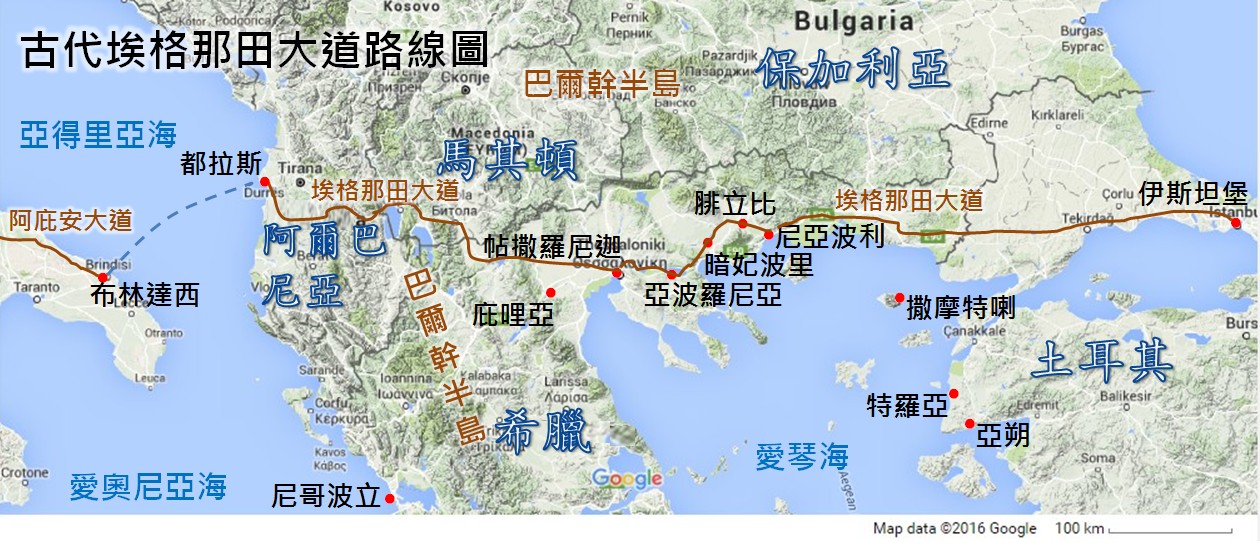 历史:最早得名自其中的温泉Therma.希腊帝国时代亚历山大死後分封将领Cassander把其妻帖撒羅尼迦(Thessalonica, 亚历山大同父异母之妹)名字冠之于此城,当时的名人 Pliny the Elder著作中倂用Therma 与 Thessalonica, 似乎前者是旧城, 後者是新市镇, 後来新市镇盖过旧城, 二者合而为一.在罗马统治时期曾分别成为马其顿第二和第四统治区的都会.马其顿四个个统治区146BC合併, 帖撒羅尼迦成为罗马帝国马其顿省的省会. 116AD罗马王Trajan四出征战开拓边境达高峯, 全国公路广达,罗马公民可快速到达各地不须证件，只须会说希腊文，有钱， 则可通行无阻, 这情况有助于早期教会的门徒传道方便.在罗马政体下帖撒羅尼迦是一个自由城(Free City: 居民有罗马公壬权並可自由选择政府), 不隸属君王(Imperial Province)或元老院(Senatorial Province)的统治, 它的省长是地方官, 被称为Politarchs(徒17:6-8).保罗在第二次宣教旅程中到帖撒羅尼迦, 是在徒15大公会议之后, 长老和全教会领袖揀选人把会议结果带给外邦教会, 其中包括保罗, 巴㧱巴, 犹大和西拉. 后来犹大和西拉囬本家(徒15:23 或小字: 西拉畄在那里). 保罗和巴㧱巴想探望第一次传道旅行去过的地方(小亚细亚, 徒15:33). 巴㧱巴要带马可, 保罗因马可曾离开团队而不同意. 于是二人分手, 巴㧱巴带了马可, 保罗选了西拉, 开始第二次传道旅行(提摩太随从, 参地图: 安提阿经小亚细亞各地, 从特罗亚过到欧陸尼亚波利, 腓立比, 帖撒羅尼迦和希腊, 最后从海路回到该撒利亚, 再抵安提阿). 这次旅程把福音传到欧陸在腓立比, 帖撒羅尼迦等地建立教会(徒16:9 马其顿异象).保罗和西拉经过暗妃波里亞波罗尼亚来到帖撒羅尼迦(徒17:1-16)保罗照他素常的规矩进去犹太人的会堂，一连三个安息日，本着圣经与他们辩论，管会堂的人叫耶孙, 他们中间有些人听了劝，就附从保罗和西拉.并有许多虔敬的希利尼人，尊贵的妇女也不少.信他的人似乎分出来在耶孙的家聚会.不信的犹太人(Judaizer)心里嫉妒保罗和西拉受人欢迎.犹太人招聚了些市井匪类，搭伙成群，耸动合城的人，闯进耶孙的家，要将保罗西拉带到百姓那里.因为找不着他们，就把耶孙和几个弟兄，拉到地方官那里籍口控诉他们: (1)搅乱天下的，(2)反动派, (3)违背该撒的命令*，(4)要另立一个王耶稣代替该撒(政治控诉). 众人和地方官，听见这话，就惊慌了. 因事关重大, 地方官取了耶孙和其余之人的保状，就释放了他们. 违背该撒的命令*: F.A.Judge: 保罗宣讲耶稣基督被认为是鼓吹預言将有另一政治统治者兴起, 代替当时的政治领袖. 这种预言和说法是违反当时的该撒禁令. 耶孙家的弟兄们，随即在夜间打发保罗和西拉往庇哩亚去. 这地方的人，贤于帖撒罗尼迦的人，甘心领受这道，天天考查圣经，要晓得这道，是与不是. 他们中间多有相信的. 又有希利尼尊贵的妇女，男子也不少. 帖撒罗尼迦的犹太人，知道保罗又在庇哩亚传神的道，也就往那里去，耸动搅扰庇哩亚众人.当时弟兄们便打发保罗往海边去.西拉和提摩太仍住在庇哩亚.送保罗的人带他到了雅典，他们叫西拉和提摩太速速到雅典.保罗在雅典等候他们的时候，看见满城都是偶像，就心里着急. 在雅典亚略巴古讲道(17:16-34).有关提摩太#(徒17:14):提摩太何时加入保罗福音团队?提摩太在徒16:1-3首次出现, 他是路司得人, 名字是希腊文:一个尊敬神的人之意, 他应该是希腊化的犹太人(Hellenistic Jew), 父亲是希腊人, 母亲是信主的犹太人, 名叫友尼基(第二代基督徒), 外祖母是罗以(第一代基督徒).提摩太从外祖母和母亲那里传承信仰传统(提后1:5): 保罗说, “这无伪的信…深信也在你心里.” 保罗称他是真儿子. 保罗在第一次第二次传道旅行都经过路司得, 可能是在此时把福音向他讲明亲自领他归主, 在保罗第二次传道旅行提摩太一直跟随他, 他与保罗同往马其顿, 当保罗先到雅典时, 西拉和提摩太仍住在庇哩亚. 后来才到哥林多与保罗会合, 其后在保罗第三次传道旅行时, 提摩太常作往来走的亲善大使, 保罗常常讚赏他(林前4:17, 16:10, 腓2:19-23, 帖前3:2-6), 提摩太后来被派治理以弗所教会.提摩太因父亲是希腊人, 出生时没有受割礼, 此时保罗带他传道, 怕当地(特庇,路司得)的犹太人有微言, 就给他行了割礼(徒16:3, 加2:3, 5:2, 却沒有勉强提多行割礼), 目的是不想让此事欄阻福音的传播, 而非是在教义问题上的妥协.附註会堂:    (证主圣经百科全书https://www.my-elibrary.com/view/544p.1087; custom and controversies, Julius Scott https://www.amazon.com/Jewish-Backgrounds-Testament-Julius-Scott/dp/0801022401 p.139-144)Synagogue原意是Place of assembly聚集地方, 間約時有各种不同名稱, 如Josephus記Caesar Augustus稱之為Sabbateion—Sabbath house会堂是回應失殿的一种適應, 在流散地有, 回歸建殿後仍有, 真正起源期不清, 有人說巴比侖時期己開始, 以斯拉時留下the Great Synagogue傳统.地點與組織: 到處林立, 屬於該地區的產業, 只要有10个男人就可以成立一个会堂, 会堂是間約猶太人生活一部份.領導人: 雖然祭司經常在場, 常指定或挑選讀經人, 宣告祝福者, 却非專職領導人, It’s a lay institute, 由當地社会人仕敬重的長老, 律法師帶領. 管会堂的Jewish hazzan或外邦地域的agogos(ἀγωγός)是全職管理人--管理經卷, 聚会程序, 吹號司時, 執行刑事, 修理及管理物業等雜務.会堂設計: Torah shrine藏經處是会堂中最重要的地方; 此外還有講台, 高座聚會規舉: 長老, 被敬重者坐前面高位, 其他男女猶太人坐後面或旁邊(中世紀男女分坐), 外邦歸順民可參加某些会堂聚会.聚会在安息日, 節期舉行.聚会內容包括禱告, 祝福, 誦讀經文, 講解經文, 勸勉, 仪式簡單, 却可長達數小時.<Shema>包括 申6:4-9,11:13-21, 民15:37-41是認信宣告, 間約可能加上十誡.会堂功能:非圣殿, 非教会是學習的地方: 講解律法, 特別向小孩是敬拜的地方, 敬拜包括宣講信仰, 誦示瑪(申6:4-9一神, 盡心, 力, 性, 愛神), 讀經, 解釋, 致詞, 祝福. 任何有資格者可致詞.是社交的地方: 有福利机構作用, 也有裁仲功能, 違反律法者被帶到会堂長老面前, 可以趕出会藉, 被鞭打, 保羅曾受命逮捕信徒.也有旅館的功能: 接待外地猶太人旅客, 免違反Kosher law会堂是間約期間維繫猶太人的重要組織, 保存民族的團結和一神信仰, 基督和使徒都常以会堂為傳福音的第一基地, 而会堂的敬拜仪式後來也成為初代教会的模式.㝍作时间与动机:帖撒羅尼迦名字来源:保罗較早期大概在51AD第二次传道旅行(去马其顿,亚该亚)于哥林多㝍此书. 当时保罗与西拉和提摩太三人同在哥林多.(参保罗生平表, 第二次传道旅程)第二次旅行佈道（同工：西拉,提摩太, 路加）敘利亞,基利家：堅固各教會. 特庇,路司得：帶提摩太,堅固信徒. 亞細亞,弗呂家, 加拉太, 每西亞, 特羅亞：馬其頓異象. 撒摩特喇,尼亞坡里：路過. 腓立比:呂底亞信主，治鬼附的使女，被囚被打，獄卒全家歸主. 暗妃坡里,亞波羅尼亞：路過. 帖撒羅尼迦：在會堂講道, 多人歸主, 被棄絕.庇哩亞：在會堂講道, 多人歸主, 被棄絕. 雅典：在會堂講道, 在市集講道, 在亞略巴古(馬斯山)講道. 哥林多：與亞居拉, 百基拉同工，在會堂講道, 多人歸主,被棄絕. 住一年半. 50年春寫帖撒羅尼迦前書，50年底寫帖撒羅尼迦後書. 之後被逐. 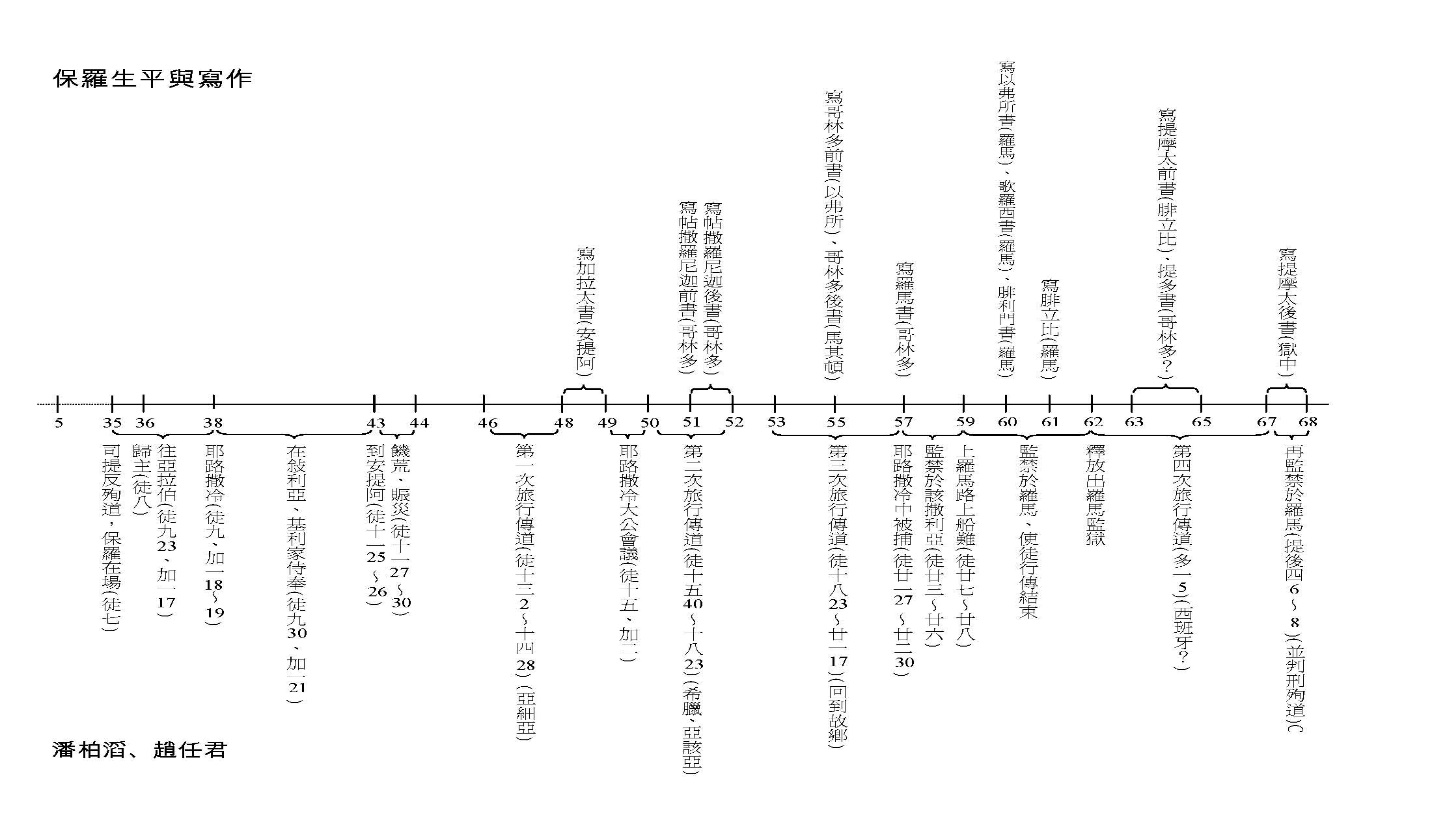 提摩太带回来有关帖撒羅尼迦教会的好消息促使條罗㝍此信(帖前3;:6-7). 㝍作时的背景:帖撒羅尼迦教会面臨大逼迫需要受鼓励.有人谣传保罗的坯话和不良动机(2:1-12, 17-20).有需要解释主再来和死人復活的问题, 让帖撒羅尼迦人安心(4:13:5:11).解决教会中内部的人事问题(4:1-12, 5:12-22).神学议题:概括性论述保罗神学的多个议题: 差不多所有保罗神学及系统神学议题都有涉及:有关圣经(帖前2:13, 帖後2:15,3:6,17).独一三位一体的神(帖前1:9)(三位: 帖前1:1,5-6, 4:8, 5:19, 帖後1:1-2, 2:13).耶稣基督的神性(帖前3:11-12, 2:16-17).救恩论(帖前4:14, 5:9-10, 帖後2:13-14).与主合一,与主认同(帖前1:1, 5:5, 帖後1:1).成圣论(帖前4:3-8).愛(帖前4:9-10).门徒训练(帖前2:1-12，17-20，3:1-5).4个祷告(帖前3:11-13,5:23-24, 帖後1:11-12,2:16-17,3:5,16).遵行神旨意(帖前4:11-12,5:12-15, 帖後5:16-18) 原因(帖前5:16-18).末世论(帖前1:10, 4:15-17,5:4,9)圣灵论(帖前1:5-6,3:19)教会论(帖1:1,2:14ff)第二课 1:1 㝍信人向收信人問安I. 㝍信人向收信人問安(1:1)1:1保罗西拉提摩太, 写信帖撒罗尼迦在父神和主耶稣基督里的教会, 愿恩惠,平安归与你们.写信人: 保罗西拉(领队)提摩太（隨从）.西拉（Silvanus 拉丁文; Silas 犹太化）: 保罗同工可能是生来是犹太人,有先知恩赐是巴勒斯坦希腊化的信徒, 耶京教会極推崇的领袖(徒15:22-32), 擁护耶京大公会议对外邦信徒的决议, 圣经再无记载在哥林多以后与保罗同行. 他为基督的缘故不惜冒生命危机持守信心忠心到底(徒16:37). 他为建立帖撒罗尼迦的教会曾受刑打下监被暴徒追赶.(徒16:23-25,17:5).提摩太当时是年轻人, 曾在腓立比帮叻教会, 保罗离开腓立比后仍留在那里. 徒17:1-10帖撒罗尼迦的教会建立时没有提及提摩太, 但显然其后西拉与提摩太在帖撒罗尼迦与保罗相聚.收信人: 帖撒罗尼迦在父神和主耶稣基督里的教会. 教会: 是有生命气息的人, 非教堂或组织等死物.以弗所书的定义:按神旨在被召的人(1:4,8-10,3:6).本来与神隔绝死在罪恶过犯中之人(2:5,13,14).因信基督代贖与神和好者(2:8-16).受了圣灵作基业(彼前1:4-5 指救恩)和得贖憑据(1:13-14).同为一体, 作神儿女, 后嗣, 和一家人(2:19,3:6).同連于元首基督(1:22,4:15,16)长大成人在真道上同归于一(4:13).帖撒罗尼迦前书是早期的作品, 所以保罗用“在父神和主耶稣基督里的教会”说明收信人的属灵光景, 保罗較后期的书信, 教会巳成为被召出来群体的专有名词, 就不再用此说明.“在父神和主耶稣基督里的教会”表达了三个重点:“父神和主耶稣基督”放在一起讲有神学上的重要性: 父神和主耶稣基督同等同质.“在父神和主耶稣基督里的教会”: 不是在父神或主耶稣基督里的教会”.保罗西拉提摩太与帖撒罗尼迦的教会的关系, 是連于前者与后者都有与父神和主耶稣基督的关系. 所以他们之间才有关系. 教会(CHURCH)参考:1. CHURCH – EKKLESIA (太16:18) = 被召出來的人2. 舊約的背景希伯來文:QAHAL--申9:10,10:4, <大会>, (Context是立約), EDAH--出12:3,16:1, 民14:1, 20:1,<全會衆>,(Context 是節期, 典禮, 集合) 		LXX 只把QAHAL 譯作EKKLESIA從舊約看,教会是:   (1) 立約的群體(2) <以色列>--約民--的延續(3) 被召出來的群體.附註:*舊約的圣殿不是教会            立約群体在圣殿之前己有      会幕是與神相会的地方(出33:8-11)      大衛要建殿時, 神說不住人手建造的殿宇, 反與他立約(撒下7:4-9)      司提反的圣殿觀評猶太人把圣殿看作偶像(徒7)附註:*間約間的會堂不是教會(见上文)        會堂裡有敬拜        會堂是裁判所        會堂是學校        會堂是旅店        會堂是社交團體    会堂是應時而生的功能化聚集地方3. 耶穌基督宣告教會要成立: 太16:18,19; 18:17,18        認信 ===> 立約 ===> 約民 ===> 教會        "教會建立在盤石上"是指彼得的認信.        鑰匙 =/= 審判, 乃是指渠道.4. 耶穌基督與教會        附註	  *天國與教會的關係--教会的末世意義        *耶穌基督建立教會/天國--把世界從撒但手中奪回        呼召    教訓   捨身  復活        *基督與教会三個实物意象(imagery)        房屋(弗2:19-22)-基督是房角石,使徒先知是根基,聖徒是活石,聖靈是住客        身体(弗4:11-13, 林前12)----- 基督是头信徒是肢体        新郎新婦(弗5:26,27,32, 啓19:7)---基督是新郎, 教会是新婦        *教会看基督: 為主,Lord; 為基督,Messiah; 君王元帥, 創始成終者,Archegos5. 教會的成立: 徒1:4, 8, 12下- 15上; 2:1-4, 14-21, 37-39, 41-42        (1) 等候 - 禱告 (1:4,8,12-15)        (2) 聖靈降臨, 神的同在, 能力來源 (2:1-4)        (3) 新時代的來臨: 先知預言 (2:14-21)        (4) 教會的功能與發展 (2:41-42) 外傳, 遵守教訓, 交接, 主餐, 禱告6. 教會的信息:附註:* 初期教會的認信 (CONFESSION) 林前15:3-4        耶穌基督照聖經所說:        (1) 為我們的罪死了        (2) 埋葬了        (3) 第三天復活附註:* 初期教會的幾個重要信息:        (1) 彼得: 徒2,3,4,5        (2) 史提反: 徒 7        (3) 彼得對哥尼流一家: 徒10        (4) 保羅對分散的猶太人:徒13        (5) 保羅對雅典的外邦人:徒17问题:1. 上列信息中挑選一篇, 寫出大綱.2. 在這知訊發達的時代裡, 基督徒可否以網路代替教会? 你認為信徒參加教会的目的是什么?3. 是非題:      a.____ 教會等於舊約的圣殿, 新約的天國.      b.____ 耶穌對彼得說我要把我的教会建造在這磐石上, 指的是彼得的認信.      c.____ 保羅是初期教会第一个傳信息的人.      d.____ 新約以房屋, 身体, 與天國三个实物意象來比喻教会.      e.____ 第一个教会成立在耶路撒冷.a.__非___ 教會等於舊約的圣殿, 新約的天國.b.__是___ 耶穌對彼得說我要把我的教会建造在這磐石上, 指的是彼得的認信.c.__非__ 保羅是初期教会第一个傳信息的人.d.__非___ 新約以房屋, 身体, 與天國三个实物意象來比喻教会.e.__是__ 第一个教会成立在耶路撒冷.1:1保罗西拉提摩太, 写信帖撒罗尼迦在父神和主耶稣基督里的教会, 愿恩惠,平安归与你们.恩惠 grace, unmerited benefit不配得的福份, 是父神和在主耶稣基督里赐给信徒的, 特别是指罪得赦也包括赦罪后的特杈, grace希腊文的犮展: greetings or glad: chairo(問安, 約二10,11, 喜乐,林前16:17), chara(1:6)快乐, 再发展为grace: charis有引起快乐之意; 基督救恩(罪得赦)是一个白白得来的礼物, 可引致接受者的快乐.平安: 希伯来原文shalom意义是完整正确wholeness,soundness.含有富裕丰盛成份, 特别是心灵方面. 译成希腊文eirene意义广大化, 包括全人身心灵特别是灵里的美好, 即完美平静安稳之意. 先有恩惠(神与人和好的关系), 才有神所赐的平安, 然后人与人之间才有平安(腓4:6-7)II. 祷告为帖撒羅尼迦教会感恩(1:2-3)2-3: 我们为你们众人常常感谢神，祷告的时候提到你们，在神——我们的父面前，不住地记念你们因信心所做的工夫，因爱心所受的劳苦，因盼望我们主耶稣基督所存的忍耐.保罗为帖撒罗尼迦教会祷告的候时两个重点:感谢神:帖撒罗尼迦教会似乎是一个較好没有问题的教会, 甚得保罗欣赏, 为他们感谢神.记念帖撒罗尼迦教会三件事:因信心所做的工夫: 由信心所产生的工作(行善). 保罗嘉奖他们的因信心而产生的好行为: 得救称义是因著信而非靠行为(弗2:8), 信心不基于工夫, 先有信心后有行为.以弗所书 2:8-108 你们得救是本乎恩，也因着信.这并不是出于自己，乃是神所赐的； 9 也不是出于行为，免得有人自夸. 10 我们原是他的工作，在基督耶稣里造成的，为要叫我们行善，就是神所预备叫我们行的.ii) 因爱心所受的劳苦:	由爱心(agape)所产生服事人的劳苦: 劳心劳力.	爱心(agape): 神的爱	a. 不是基于对方价值或好处；i.e.不值得爱也去爱.	b. 只求付出不求得着的愛.保罗嘉奖他们基于神的爱劳苦服事人.约3:16 神愛世人，甚至將他的獨生子賜給他們，叫一切信他的不致滅亡，反得永生.约一4:9-10 神差他獨生子到世間來，使我們藉著他得生，神愛我們的心在此就顯明了. 10不是我們愛神，乃是神愛我們，差他的兒子為我們的罪做了挽回祭，這就是愛了.约一4:7 親愛的弟兄啊，我們應當彼此相愛，因為愛是從神來的.约一4:16 神愛我們的心，我們也知道也信. 神就是愛，住在愛裡面的，就是住在神裡面，神也住在他裡面.iii) 因盼望我们主耶稣基督所存的忍耐:	盼望能生忍耐(long suffering), 都不是负面的意思, 盼望不是无中生有的, 而是“实底和证据”(来11:1), 盼望是基于主再来的应许, 保罗嘉奖帖撒罗尼迦教会因有这活生生的盼望, 在受逼迫的现实中忍耐等候作业: 是非题___保罗歸主在司提反殉道之前___巴拿巴与保罗同工一陣子，後來因意见不合，就分道揚镖___保罗曾是熱心的法利赛人___恩惠一词与赦罪无關___平安有丰盛，興旺的含意_非_保罗歸主在司提反殉道之前_是_巴拿巴与保罗同工一陣子，後來因意见不合，就分道揚镖_是_保罗曾是熱心的法利赛人_非_恩惠一词与赦罪无關_是_平安有丰盛，興旺的含意_____1. 保罗为帖撒罗尼迦人祷告纪念他们的信心，爱心和善心._____2. 平安的意思是完滿美好._____3. 保罗称帖撒罗尼迦为圣灵与圣子里的教会._____4. 要得神的恩惠我们要努力下功夫来赚取._____5. 基督的爱与旧约的挽回祭有关系. _非__1. 保罗为帖撒罗尼迦人祷告纪念他们的信心，爱心和善心._是__2. 平安的意思是完滿美好._非__3. 保罗称帖撒罗尼迦为圣灵与圣子里的教会._非__4. 要得神的恩惠我们要努力下功夫来赚取._是__5. 基督的爱与旧约的挽回祭有关系. 填充题:保罗为帖撒罗尼迦人祷告纪念他们三件事:__________所作的工夫; 爱心所受的_________; 盼望__________________所存的的忍耐.保罗为帖撒罗尼迦人祷告纪念他们三件事:___信心_____所作的工夫; 爱心所受的__劳苦_; 盼望__主耶稣基督再来___所存的的忍耐.第三课 1:4-10III. 怌念帖撒羅尼迦教会(1:4-2:16)回顧福音在帖撒羅尼迦的传揚与果效(1:4-10)4-5: 「被神所爱的弟兄啊，我知道你们是蒙拣选的；因为我们的福音传到你们那里，不独在乎言语，也在乎权能和圣灵，并充足的信心. 正如你们知道，我们在你们那里，为你们的缘故是怎样为人.」v4a: “被神所爱的弟兄啊”:                                            帖撒羅尼迦人是外邦人, 保罗称他们为“弟兄”是亲蜜的称呼(在帖前后共出现二十多次:21-28?). 初代教会以弟兄相称有特殊同一家人的意义(太12:46-50;可3:31-35;路8:19-21), 与现代brotherhood of man不同 . 在此还加上“被神所爱的弟兄”.v4b: “我知道你们是蒙拣选的.”:                                       保罗加上此称呼增强主內弟兄, 和蒙神所爱的意念. 蒙拣选再次提醒我们得救是出于神恩典的揀选, 不是因为人的行为.v5a: “因为我们的福音传到你们那里，不独在乎言语，也在乎(神的)权能和圣灵(的能力)，并(帖撒羅尼迦人以)充足的信心(接受福音)”.                传福音与福音落实的过程: 保罗如何和道(肯定)他们是蒙拣选的?. 这四个条件也是福音开花结果的祕诀: (1)人的言语，(2) 神的权能，（3）圣灵的能力，(4)人以信心接受福音. 证明帖撒羅尼迦人得救是出于神恩典的揀选. 神的揀选似乎是属神的奥秘, 但从神揀选的结果人可以见得到.(i.e. 若人是蒙神的揀选, 必会开花結果.) 人得救是神的预知(foreknowledge), 神的预知(在創世以前), 神预知的必然会发生, 这也是神的预定.v5b “正如你们知道，我们在你们那里，为你们的缘故是怎样为人.”         保罗在帖撒羅尼迦就是以这三样传福音:                                 (1) 神的权能: 传福音不单在乎人的言语, 口才, 字句, 而在乎福音本身带有神的权能, 讲道者要蒙神赐予能力, 使人为罪为义, 自己责备自己.(约16:8)   (2) 圣灵的能力: 圣灵的能力与神的权能併行, 神的权能击打我们, 圣灵感动人心, 促使人认罪悔改归向神.   (3) 人以信心领受.v5与帖后2:13对比: 揀选因信福音圣灵感动成为圣洁得救附註：*预定论讨论的问题:无所不知, 无所不能的神, 預知万有, 也能随己意, 在事情末发生之前安排和计划万事.(赛14:24-27;22:11;37:26;44:7-8;46:8-10) 先知的预言也就是此神学的根基, 神让先知曉得祂的计划(摩3:7).神的旨意是美好, 祂是基于祂的爱(申7:6-8)和祂的信实(赛41:8-10)来揀选人.最重要的主旨是神透过耶稣基督揀选了我们.(弗1:4-5,9) “就如神从创立世界以前，在基督里拣选了我们，使我们在他面前成为圣洁，无有瑕疵. 又因爱我们，就按着自己意旨所喜悦的，预定我们藉着耶稣基督得儿子的名分”保罗说这是神的奥秘（弗1:9-11）:“都是照他自己所预定的美意，叫我们知道他旨意的奥秘. 要照所安排的，在日期滿足的時候，使天上, 地上一切所有的，都在基督裡面同歸於一. 我們也在他裡面得了基業(圣灵)，這原是那位隨己意行做萬事的，照著他旨意所預定的.”換言之, 神旨意的奧袐, 在基督第一次和第二次降临中成全, 对现代人可说是已然未然(Already, but Not Yet).預定论的细节我们不知, 但預定论的大义和方向神已在基督和圣灵中彰显.圣经如何启示神揀迭的旨意: 神揀迭亚伯拉罕神揀迭以色列民族神揀迭大卫神揀迭基督神揀迭教会.双重預定论(Double Predestination): 神預定有人得救, 神預定有人沉沦.(罗9:18,22) “如此看來，神要憐憫誰就憐憫誰，要叫誰剛硬就叫誰剛硬……倘若神要顯明他的憤怒，彰顯他的權能，就多多忍耐寬容那可怒, 預備遭毀滅的器皿.”主题是神的主权(God takes the initiative), 神採取主动成就祂的旨意, 人是被动性的, 器皿不能主使造它的工匠. 不錯神有主权如此做但神也给人自由意志(創1:26-27 神的形象, 2:16 选择的自由), 基督救恩是神为了全人类安排的,(神愿万人得救: 彼後3:9), 但正如亚当夏娃一样, 接受和拒绝救恩是人自由意志的选择.   太22:1-14 从耶稣天国比喻中看呼召与拣选.神拣选人的目的:彼前2:9https://edwardsstudies.com/2016/04/04/natural-and-moral-ability/v5 “我们的福音传到你们那里.”                                        福音(good news源自英国人Anglo-Saxon “godspell”衍生而来), 是指好消息.                                                               (1)这福音在旧约中已预言, 从亚伯拉罕到施洗约翰预告: 籍着弥赛亚的降生引进神国的降临. 施洗约翰(可1:15)说, “日期滿了，神的國近了！你們當悔改，信福音！”                                                    (2)福音是好消息, 因为它的目的是拯救世人.                          (3)基督在㧱撒勒会堂宣告福音引用赛61(路4:18-19), “主的靈在我身上，因為他用膏膏我，叫我傳福音給貧窮的人，差遣我報告被擄(被撒但擄去的)得釋放, 瞎眼的(肉体和灵性上瞎眼的都复明)得看見，叫那受壓制的得自由，報告神悅納人的禧年(公报神悦納人蒙大赦的时候).”(林前15:1-4,“弟兄們，我如今把先前所傳給你們的福音告訴你們知道. 這福音你們也領受了，又靠著站立得住，並且你們若不是徒然相信，能以持守我所傳給你們的，就必因這福音得救. 我當日所領受又傳給你們的，1.第一就是：基督照聖經所說，為我們的罪死了.  2.而且埋葬了，3.又照聖經所說第三天復活了.”这是保罗宣讲福音的最早认信, 学者认为早于四福音, 是保罗信主后首次与其他使徒的最早宣讲.参徒9:28.)                                                            (4)这福音成为使徒一行人的福音:“我們的福音”, 因为他们是第一代接受这福音的人, 成为传福音的使者.                                       (5)这福音不是别的福音, 是神立使徒们向犹太人与外邦人所传的信息(罗1:16), 保罗在加1:6-9, 林后11:4公开指责人传 “别的福音”(假福音). (6)这福音能使人归向神, 因为它有神的权能, 圣灵的能力, 也必须加上人付出信心来接受.v5b: “正如你们知道，我们在你们那里，为你们的缘故是怎样为人.”         因为保罗传的福音有上述四个条件: (1)人的言语，(2) 神的权能， （3）圣灵的能力，(4)人以信心接受福音, 所以他们在帖撒羅尼迦人那里行事为人也是依照福音的性质, 为了使帖撒羅尼迦人得到福音的缘故.(福音可以直接改变人的行事为人, 态度, 和原则等等.)v6: “并且你们在大难之中，蒙了圣灵所赐的喜乐，领受真道，”                                                           这节引申讲到福音对人所产生的果效甚至在大灾难中如何支持一个人如何活下去并且有喜乐. 耶稣基督在离世之前(约16:33)对门徒的说话:“在世上你們有苦難，但你們可以放心，我已經勝了世界.” 约14:27,“ 我留下平安給你們，我將我的平安賜給你們. 我所賜的不像世人所賜的，你們心裡不要憂愁，也不要膽怯.”基督徒在患难中有这种心里的平安. 喜乐是圣灵所结的果子之一(加5:22: 其他八种是仁爱,和平,忍耐,恩慈,良善,信实,温柔,节制), 是一个人信主之后穿上新人新生命籍着圣灵带来外来的表现. (诗歌:有主在船中我能笑于暴风)v6b: “就效法我們，也效法了主”                                       v6原文直译: 因为“你们在大难之中，蒙了圣灵所赐的喜乐，领受真道”, 所以你们“就效法我們，也效法了主.”“效法”（model after）: 保罗和耶稣基督是信徒的榜样, 特别是胜过苦难, 信徒是看到这榜样照样行, 也能在大难中得到圣灵所赐的喜乐, 领受真道.v7-8: “甚至你們做了馬其頓和亞該亞所有信主之人的榜樣. 因為主的道從你們那裡已經傳揚出來，你們向神的信心不但在馬其頓和亞該亞，就是在各處也都傳開了，所以不用我們說什麼話.”                                    信徒的榜樣: 这里讲的是“信仰上得胜”的“承传”. 耶稣基督保罗帖撒羅尼迦教会希腊半岛各处. 帖撒羅尼迦教会向神的信心成为榜样, 这信仰由他们传出去及至全希腊半岛(马其顿与亚该亚). 这些外在事实(data)是保罗v5的根据. 远福音有效广传本乎上文所言(1)人的言语，(2) 神的权能， （3）圣灵的能力，(4)人以信心接受福音, 人的言语在乎讲道的人使人听到福音: “信道是從聽道來的，聽道是從基督的話來的.”(罗10:17).                                             榜样(原文typos, 英文model)原文是用作打造, 捶击, 以致陷入, 凹下, 畄下印记的模板. 帖撒羅尼迦教会“因信心所做的工夫，因爱心所受的劳苦，因盼望我们主耶稣基督所存的忍耐”(1:3)是全希腊半岛众教会的榜样, v7“主的道從你們那裡已經傳揚出來”也是众人(包括非信徒)所见证的榜样. v7-8“傳揚”“传开”原文有吹号之意指帖撒羅尼迦教会名声己到处被散播出去, “我们(保罗等人)”再多说. 保罗在此有意说这福音传给帖撒羅尼迦教会, 但是在此的非教会人仕把所见所闻传出来, 所以实在是传给当地的所有人(也就是今天福音使者的努力).v9: “因為他們自己已經報明我們是怎樣進到你們那裡，你們是怎樣離棄偶像歸向神，要服侍那又真又活的神，等候他兒子從天降臨，就是他從死裡復活的，那位救我們脫離將來憤怒的耶穌.”                                v8“不用我們說什麼話”，因为福音被传出去已经报明下列:             (1)我們是怎樣進到你們(帖撒羅尼迦教会)那裡，                                       (2)你們(帖撒羅尼迦教会)是怎樣離棄偶像歸向神(他们曾是拜偶像之人)，  (3)你們(如何归向)服侍(積極行动)那又真又活的神(对比死的偶像)，     (4)等候他兒子從天降臨，就是他從死裡復活的，那位救我們脫離將來憤怒的耶穌.   保罗称上述v5福音傳出去1,2,3点是v8主的道，（v9-10三重点）, 这三点也就是当代信徒confession 宣言.(林前15:1-4)v10 耶稣第二次再来：  这兒開始涉及末世論, 耶穌再来.  重点：1）耶稣從死裡復活，祂是復活初熟的果子.（林前15:20-22,45，可讀林前15全章）        2）盼望主再来是初代教会的信念Maranatha（主必再來, 林前16:22）           (初代教会时罗馬王Caligula 立自己像於圣殿, 信徒認為是敵基督認為末时己到，深切盼望主再來,这思潮可见於徒1:11,3:20-21,10:42.)        3) 初代教会深信耶穌虚己受死, 神把祂升为至高（腓2:8-11）        4) 耶稣二次再耒是要救我们脱离神的忿怒和将來審判（约3:36,罗1:18,9:22,弗5:6,啟11:18,14:10,19,19:15）作业:填充题: 福音传到帖撒罗尼迦不独在乎________, 也在乎______和_______, 並充足的________.因為我們的福音傳到你們那裏，不獨在乎言語，也在乎(神的)權能和聖靈(的能力)，並(帖撒羅尼迦人以)充足的信心是非题:_____ 神的拣选是基于祂全能的屬性._____ 所有基督徒都是有君尊的祭司._____ 人有自由意志, 所以神的拣选是被动的._____ 福音Gospel的含义是指从神来有神奇魔力的话.__是__ 神的拣选是基于祂全能的屬性.__是__ 所有基督徒都是有君尊的祭司.__非__ 人有自由意志, 所以神的拣选是被动的.__是__ 福音Gospel的含义是指从神来有神奇魔力的话.第四课 2:1-20保罗受苦传福音的心声第二章:保罗受苦传福音的心声(2:1-16)a. 传道者基于托付(1-6)（新约中最仔细描写传福音者的心境）2:1 弟兄们，你们自己原晓得我们进到你们那里并不是徒然的. 2:2 我们从前在腓立比被害受辱，这是你们知道的；然而还是靠我们的神放开胆量，在大争战中把　神的福音传给你们. 2:3 我们的劝勉，不是出于错误，不是出于污秽，也不是用诡诈. 2:4 但　神既然验中了我们，把福音托付我们，我们就照样讲，不是要讨人喜欢，乃是要讨那察验我们心的　神喜欢. 2:5 因为我们从来没有用过谄媚的话，这是你们知道的；也没有藏着贪心，这是　神可以作见证的. 2:6 我们作基督的使徒，虽然可以叫人尊重，却没有向你们或向别人求荣耀，讀此段落 鑰节(2:4) 重复字句: “不是”5X v1,3,4, “沒有” 3X v5,6: 都是负面词, 可见这段的意境是保罗为自己申辯. 積極的主题是传福音: 2:4“然而还是靠我们的神放开胆量，在大争战中把　神的福音传给你们.”2:6“ 神把福音托付我们，我们就照样讲.”详解:2:1 原文在v1之前有前致词“For”,意指下文是第一章上文的后果:比较1:9与2:1有什么連係? “我们进到你们那里”, 1:9 “他們(马其顿亚该亚教会)自己已經報明.”, 2:1 “你们自己原晓得”.保罗在此叫帖撒羅尼迦教会作他的见证人, 福音(或福音隊)怎样“进到你们那里”产生的影响人人可见, 但是帖撒羅尼迦教会应该知道.v1: “并不是徒然的”第一个不是. 动词徒然(fail)是现在进行式(present perfect tense), 引申的意思是福音传到帖撒羅尼迦不单当时有效(非徒然)而且是不断地有效(非徒然).2:2 原文在此节以前有前致词“But”, 从上句2:1轉意到此句2:2. 意思是不但不是徒然的, 然而还是靠神把福音传给你们.2a “我们从前在腓立比被害受辱, 这是你们知道的,”                      徒16:20-40记载这件事件: 保罗西拉在马其顿省因为趕走污鬼, 被鬼附的使女的主人, 向官府告他们.使他们被棍打和下监, 夜来监门被地震打开, 狱卒信主, 他们被释放. 保罗在此指出被害受辱(肉体和精神上两方面), 他作为罗马公民遭受如此羞辱(insult:hybristheutes), 帖撒羅尼迦人应熟知这些事情. 2b “然而还是靠我们的神放开胆量，在大争战中把　神的福音传给你们.”   “放开胆量":at home but words flow freely安然敢言,含义(1)无怇(2)自信.2c “靠我们的神”,                                                    这胆量不是出于人的勇气, 而是出自神所赐. 2d “神的福音”                                                           他特别声明这是神的福音. 不是出于人的福音.2e “在大争战中”“争战”(agon)原文可指內在争战在奥运中常用来指競争在此是指受反对势力的压迫(act of opposition).综合意思: 保罗在反对势力压迫下, 靠神放胆传神的福音.2:3 “我们的劝勉，不是出于错误，不是出于污秽，也不是用诡诈.” “不是”3X out of 5 (v1,3,4). 5X保罗否定别人的控告: (1)v1 见上文.(2) 不是出于错误(欺骗).(3) 不是出于污秽(不良动机, 特别是性道德上, 当时有廟妓在宗教仪式中与敬拜者行淫生子).(4) 不是用诡诈(craft巫术引人上钓).2:4 “但　神既然验中了我们，把福音托付我们.”(approved by God to be entrusted with the gospel)验中: (1) 试验test.(2)认可approve. 先经过试验被通过了然后被神把福音托付他们(使徒).(今天我们传福音似乎是只出于自愿, 未经试验就上工㘯, 遑论被神认可.)下文 “讨那察验我们心的　神喜欢”, 回应神先试验才差遣使徒.托付：entrusted, 主复活升天前把福音托付给我们(太28:18-20, 徒1:8).这责任从起初主就托付了门徒, 和历史上继往开来的信徒.保罗被差遣是在大马色路上(徒9:1-15), 神发出天上亮光使他瞎了眼当他遇见了主之后当下主吩咐亚㧱尼亚说: (15)“ 他是我所揀選的器皿，要在外邦人和君王並以色列人面前宣揚我的名.”从此神将福音的使命讬付给保罗, 保罗(9:29)“奉主的名放膽傳道，並與說希臘話的猶太人講論辯駁.”托付不单是交代也有信讬之意神是选中了我们把福音交讬我们我们有责任要传下击正如接力競赛的交棒每一代的信徒要继续传下去不可辜负神的信讬保罗明白这讬付所以他直说, 神既然(v4)“把福音托付我们，我们就照样讲.”  保罗传福音的动机, 是出于神的讬付, 不是要讨人喜欢, 而“乃是要讨那察验(与上文2:4神验中同原文)我们心的神喜欢.” “心”是包括了人內在的知情意, 明察秋毫的神, 察验我们传福音的动机, 是讨谁的喜欢!Q: 现代人传福音是出于什么样的动机? 積功德? 属灵骄傲? 维护社会公义? 平权? 无可奈何地被差遣? (参腓1:15-18)2:5-6 “因為我們從來沒有用過諂媚的話，這是你們知道的；也沒有藏著貪心，這是神可以作見證的. 我們做基督的使徒，雖然可以叫人尊重，卻沒有向你們或向別人求榮耀.”  这二节经文含“没有”3X, 回应上文讲动机时的“不是”5X, 所以保罗“没有”如此做.                                                       (1)沒有用過諂媚的話(kolakeias: insincere words: 用花言巧语引君入甕): 這是你們知道的plain for yours to see,.(2)沒有藏著貪心(pleonexiaL a mask to cover up greed, 以面具掩盖內在的贪心, 通常这词用在与金钱有关也可指一般的贪念): 這是神可以作見證的.(3)沒有向你們或向別人求榮耀: 虽然作为使徒可以叫人尊重. 2:4 “不是讨人喜欢”在这里保罗是表达他个人內在的状况(自滿(self-seeking).2:7-9 “v7只在你們中間存心溫柔，如同母親乳養自己的孩子. v8我們既是這樣愛你們，不但願意將神的福音給你們，連自己的性命也願意給你們，因你們是我們所疼愛的.v9弟兄們，你們記念我們的辛苦勞碌：晝夜做工，傳神的福音給你們，免得叫你們一人受累.”v7 保罗爱帖撒羅尼迦人如母亲乳养自己的孩子, 这句的中文翻译与原文有距离(RSV: We were gentle among you , like a nurse taking care of her children.)这形象要表达保罗一行人的温柔(gentleness)的非权威性(non-authoritative), 母親原文是乳养者(nurse). 保罗用此形象的目的是要对抗那些针对他的诬告, 说他传福音是要榨取帖撒羅尼迦人的好处, 他说他是像乳养孩子的母亲的辛劳付出而不是要榨取.v8 道出保罗传福音的动机是出于爱, 从头到尾都是因着愛. 上句“我們既是這樣愛你們”, 是接上文v7那种母亲育儿之愛, 下文的爱则指在主里神圣的爱(agape). 姑勿论出于那种愛保罗爱帖撒羅尼迦人的真摯程度:“不但願意將神的福音給你們，連自己的性命也願意給你們.”換言之他愿意付上一切,“性命(psyche)”不单指肉身生命而是全人. 教训: 真正的传道人, 是全人的擺上, 不只是口传, 基督徒传福音的事奉是付代价的.v9 辛苦(mochthos: hardship)勞碌(kopos: toil, weariness in labor). 保罗乎不单指福音工作带来的辛苦勞碌也是指体力工作的勞碌, 保罗身体力行织怅棚供养自己(徒18:3 皮革工人), 免得帖撒羅尼迦人受累要供养他. 带有神能力的有効传福音, 不单在使徒时代有, 现今也有.Q: 工人得工价是应该的(提前5:18), 福音使者应该接受教会供养还是効法保罗织怅棚? 今天的传道人是否太舒适, 而忘记了福音工作的辛劳, 做成不付代价, 马马虎虎的传道? v10-12 “v10我们向你们信主的人，是何等圣洁, 公义, 无可指摘，有你们作见证，也有神作见证. v11你们也晓得，我们怎样劝勉你们，安慰你们，嘱咐你们各人，好像父亲待自己的儿女一样，v12要叫你们行事对得起那召你们的祂, 得祂荣耀的神.”传道者行事为人的见证.                                                v10 谁可作见证? (1)你们(帖撒羅尼迦信徒).(2)神.                     见证保罗什么? 见证保罗的为人(1)圣洁(holy),(2)公义(righteous),(3)无可指摘(blameless).                                                   你们在文法上的强调(emphatic), 即在万人中特别是你们可作见证, 因为保罗曾在他们中间生活, 在这里保罗特别点出帖撒羅尼迦信主的人, 要与挑拨离间引人信犹太教的人分别出来.                                         (1)圣洁(holy),(2)公义(righteous),(3)无可指摘(blameless): 有人把三者分别指: 圣洁-指神, 公义-指帖撒羅尼迦信徒, 无可指摘-指保罗自己 , 三者可作动词形容词(adverbs), 但三者在原文中可作名词形容词(adjectives), 形容保罗一夥人: 圣洁(hosios)-被神分别为圣, 公义（dikaios）-转向神的律例(conformed to God’s law)，无可指摘（amemptos）-没事可指責的地方(beyond reproach). 保罗敢向帖撒羅尼迦信主的人如此推蓆自己和同工证明他的确相信他们的作为在神在人面前都站立得住.                         Q如果你要人替你㝍蓆信, 你认为别人会誇你什么?                         Q如果你今天回天家, 神会如何评价你的行事为人?                          Q你如果认为保罗是自吹自擂, 自信与自大有何分别?v11“你们也晓得，我们怎样劝勉你们，安慰你们，嘱咐你们各人，好像父亲待自己的儿女一样，”                                                      (1)劝勉exhort and encourage:(非教训或斥责), 帖撒羅尼迦初信者特别需要鼓励与劝勉.                                                       (2)安慰comfort: 有溫柔tender对待受逼迫, 軟弱的人的含义, 参5:14, “劝勉灰心的人, 扶助軟弱的人.”                                   (3)嘱咐(charge): 保罗也嘱咐他的v12下列的话.v12“要叫你们行事对得起那召你们进祂国, 得祂荣耀的神.”                神召人入神国不是就此了事是要人继续有长进行天路正如弗2:8-10, 所以信徒行事为人要与蒙召的恩相称(弗4:1, 腓1:27: 福音, 蒙召的恩, 进神国, 得祂的荣耀, 都是指耶稣基督救赎所给我们的恩典, 人既蒙召得恩, 就要对得起召他们的神.    Q: 信主得救对你是怎么的一回事?        	                             Q: 你是否有“进神国, 得祂的荣耀”的观念? 经历?                     神国: 神管理的範围, 神同在(动态dynamic)的地方, 是耶稣基督在福音书教训的中心祂籍着十字架, 建立了神的国度, 神进入时空领域, 神国(已然未然Already but Not Yet)是福音书的主题, 保罗书信也提及.v13 “為此，我們也不住地感謝神，因你們聽見我們所傳神的道就領受了；不以為是人的道，乃以為是神的道. 這道實在是神的，並且運行在你們信主的人心中.”                                                                 (1)为帖撒羅尼迦人听而领受这道 (不是因他们接受他个人), 保罗不住的感谢神. (2)这“道”不是人(保罗或其他人)的道, 而是神的道(a)出于神,(b)运行在信主的人心中活生生的起作用.参约4:14: 信主的人得祂賜活水, 在他里头成为泉源, 直湧到永生.在这兯里保罗两次提到神的道, 特别是第二次更加重语气, 指出这不是人的道, 而是神的道. (3)中譯“听见”(received)是更适合, 因为犹太人听与行是一致的(参雅各书), 保罗在此加上“就领受了” (paralambano)通常用作接受承传, 有学者Neil认为他们是接受了当口的福音宣言(参林前15:3-5).(4)v13的动词“运行”(energin)可作主动和被动解, 主动是这道運行在人心中, 被动是神运行在人心中, 意思是这道在人心中起作用, 正如罗1:16所言这福音是神的大能.v14-16 “v14弟兄們，你們曾效法猶太中、在基督耶穌裡神的各教會，因為你們也受了本地人的苦害，像他們受了猶太人的苦害一樣. v15這猶太人殺了主耶穌和先知，又把我們趕出去. 他們不得神的喜悅，且與眾人為敵，v16不許我們傳道給外邦人使外邦人得救，常常充滿自己的罪惡. 神的憤怒臨在他們身上已經到了極處.                                                                 在这三兯保罗特别谈到福音, 受犹太人的压制, 这情况彼彼皆是.                        (1)他们逼害犹太地各教会信徒(God’s churches in Judea).            (2)本地犹太人苦害帖撒羅尼迦教会.                                  (3)犹太人杀了耶稣基督和先知.                                      (4)犹太人趕走保罗一夥人不许他们传道给外邦人. 简述在彼西底安提阿的事件(徒13:50).                                                        帖撒羅尼迦教会受是与逼害犹太地各教会一样, 后者的逼害可能是最广为人所知. 虽然耶稣基督被罗马人杀害, 但保罗将此罪归咎于犹太人, 他们一向都是杀先知的人(太23:29-31, 徒7:52, 罗11:3)太23:29-3629.你們這假冒為善的文士和法利賽人有禍了！因為你們建造先知的墳，修飾義人的墓，說：30.若是我們在我們祖宗的時候，必不和他們同流先知的血.31.這就是你們自己證明是殺害先知者的子孫了.32.你們去充滿你們祖宗的惡貫吧！33.你們這些蛇類、毒蛇之種啊，怎能逃脫地獄的刑罰呢？34.所以我差遣先知和智慧人並文士到你們這裡來，有的你們要殺害,要釘十字架；有的你們要在會堂裡鞭打，從這城追逼到那城，35.叫世上所流義人的血都歸到你們身上，從義人亞伯的血起，直到你們在殿和壇中間所殺的巴拉加的兒子撒迦利亞的血為止.36.我實在告訴你們，這一切的罪都要歸到這世代了.罗11:2-3•你們豈不曉得經上論到以利亞是怎麼說的呢？他在神面前怎樣控告以色列人說： “主啊，他們殺了你的先知，拆了你的祭壇，只剩下我一個人，他們還要尋索我的命.”徒7:52•哪一個先知不是你們祖宗逼迫呢？他們也把預先傳說那義者要來的人殺了，如今你們又把那義者賣了、殺了。徒13:44,45,50• 44 到下安息日，合城的人幾乎都來聚集，要聽神的道。 45 但猶太人看見人這樣多，就滿心嫉妒，硬駁保羅所說的話，並且毀謗.• 50 但猶太人挑唆虔敬、尊貴的婦女和城內有名望的人，逼迫保羅、巴拿巴，將他們趕出境外.v15,16下 保罗评论这犹太人是                                          (1)“不得神的喜悦”,“神的忿怒臨到他们身上, 到了極点.”(aortist tense:过去, 现在, 将来, 一样如是).                                (2)他们与众人为敌.                                                (3)他们常常充满自己的罪恶.v16“不許我們傳道給外邦人使外邦人得救，常常充滿自己的罪惡. 神的憤怒臨在他們身上已經到了極處.”                                            犹太人苦害基督徒的目的可能是不许他们传道给邦人, 使他们得救, 因为犹太人认为神的恩典福份, 是犹太人所独有的.v17-18 “v17弟兄們，我們暫時與你們離別，是面目離別，心裡卻不離別，我們極力地想法子，很願意見你們的面. v18所以我們有意到你們那裡，我保羅有一兩次要去，只是撒旦阻擋了我們保罗再访的心愿.”                   (a)离别(torn away, 原文apprphanisthentes直绎having been orphaned被沦为孤儿), 很重的字句, 表达保罗对帖撒羅尼迦教会的亲情, 回应上文v7“如同母親乳養自己的孩子”, v11“好像父亲待自己的儿女一样，”): 故此保罗在此再称他们为“弟兄们”, 虽然暫时见不到面, 身体离别, 心却不离别. 經常想念, 和无刻不掛念他们.(b)v17下“極力地想法子，很願意見你們的面.”                              極力地想法子，表达保罗想见帖撒羅尼迦教会的渴望, 他们排除万难, 要面对面見他們的面.                                                      Q.你对你带领信主的新门徒有没有保罗这種亲情? v18上 “所以我們有意到你們那裡”                                      有意指立志, 一兩次要去原文指一次再次, 中文可作三番四次.v18下“撒旦阻擋”  		                                     保罗没有详述撒旦如何阻擋他不能去见他们, 帖撒羅尼迦人已知道內情. 有人猜测是保罗生病(弱点我们是指保罗整个团队不能见他们). 所以可能是政治上的欄阻不批准他们见面. 姑勿论是什么原因, 在屬灵上,保罗都以为是撒旦的阻擋，撒旦的作为意识並非形态或象征性而已.                                    Q.是否一切不能达成的工作都是出于撒旦? 我们如何分辨撒旦的工作还要是人的軟弱/疏忽/过失/无能等等? 请举例一撒旦的说明之.v19-20“v19我們的盼望和喜樂並所誇的冠冕是什麼呢？豈不是我們主耶穌來的時候，你們在他面前站立得住嗎？ v20因為你們就是我們的榮耀, 我們的喜樂.” 	保罗清楚地说明他們的盼望,喜樂並榮耀冠冕, 就是主耶穌來的時候，帖撒羅尼迦人在他面前站立得住! 帖撒羅尼迦人就是保罗一生劳苦的成绩和冠冕. 帖撒羅尼迦人做得好保罗欢喜得荣耀和冠冕,不然的话保罗就落空. 一个传道人牧者都应有这心态, 为主工作也要求耳有福音效果.Q. 人若努力传道对方總不信谁要负责?                                    天国的喻仆人要儆醒, 在主人回来时要准备好(路12).在帖前后中“主耶稣”或“主耶稣基督”出现24次是在新约中最多的.“在祂面前”(Parousia)在此第一次出现也是指主再来, 所以虽然保罗没有直讲主再来, 他心中已藏着主再来的盼望.作业;保罗行事为人的见证, 包括他的______, ________, _______.填充题: 1. 保罗为自己辯护含有三个沒有: 沒有________，沒有________，沒有_________. 2. 保罗教他们如父亲______, _________, ________各人. (V11)是非题:3._____ 保罗在这里评论犹太人杀耶稣和先知又不许使徒传福音给外邦人.4._____ 保罗形容他爱帖人如母亲乳养孩子.5._____ 保罗说他曾一两次要去帖, 但神欄阻.6._____ 这一段经文完全没有涉及主再来的教义.填充题: 1. 保罗为自己辯护含有三个沒有: 沒有用過諂媚的話，沒有藏著貪心，沒有向你們或向別人求榮耀. 2. 保罗教他们如父亲劝勉，安慰，嘱咐各人. (V11)是非题:3.__是___ 保罗在这里评论犹太人杀耶稣和先知, 又不许使徒传福音给外邦人.4.__是___ 保罗形容他爱帖人如母亲乳养孩子.5.__非___ 保罗说他曾一两次要去帖, 但神欄阻.6.__非___ 这一段经文完全没有涉及主再来的教义.第五课 3:1-8 差派提摩太访帖撒羅尼迦回报第三章:帖前3:1-5 “v1我們既不能再忍，就願意獨自等在雅典，v2打發我們的兄弟——在基督福音上做神執事的提摩太前去，堅固你們，並在你們所信的道上勸慰你們， v3免得有人被諸般患難搖動. 因為你們自己知道，我們受患難原是命定的. v4我們在你們那裡的時候，預先告訴你們我們必受患難，以後果然應驗了，你們也知道. v5為此，我既不能再忍，就打發人去，要曉得你們的信心如何，恐怕那誘惑人的到底誘惑了你們，叫我們的勞苦歸於徒然.”      交叉对称架构:V1-2   不能再忍，打发人去    V3-4   受患难V5     不能再忍，打发人去 “我們既不能再忍（forbear: 心急如焚很想知道帖撒羅尼迦人情况如何）”架构重点: 受患难提摩太前去的目的是(1)堅固你們(v2).(2)曉得你们的信心如何(v5).在所信之道中劝勉你们.                                                    (3)“免得有人被諸般患難搖動”. 患難原来是命定(一定要来)的, 我们已预先告诉你, 后来果然应验(v3,v4).                                  (4) “恐怕那誘惑人的到底誘惑了你們(信心), 叫我們的勞苦歸於徒然.”(v5)3:1獨自等在雅典： 参考徒16,17,18章:馬其顿呼声腓立比帖撒罗尼迦庇里亚雅典哥林多Q: 耶孫是谁? 参考徒17:5-9, 羅16:21Q: 这路程多逺?走罗马大路(Via Egnatia)Neapolis腓立比暗妃波里亚波罗尼亚帖撒罗尼迦.[      33 miles    ] [  27 miles ] [  35 miles  ]3:2 執事 diakonos (Deacon)约 2:5,9太 22:13林後 6:4林後 11:23罗 13:4林後 11:15西  1:23,25徒 6:1-7(“執事”名辞雖不在, 但在此最初定义和產生過程); 提前 3:8-13有版本reading: 3:2 minister of God, fellow laborerLaborer: 腓2:25, 4:3, 帖前3:2, 门1:1,1:24Worker: 西4:11, 罗16:21, Minister: 执行主人任务者, 工人, 皇帝的侍从; 执事,看顧救济穹人, 管理飯食.Runs an errand,Waiter侍应生Teacher/Pastor教导 福音的執事 弗3:7 我做了這福音的執事，是照神的恩賜，這恩賜是照他運行的大能賜給我的西1:23 只要你們在所信的道上恆心，根基穩固，堅定不移，不致被引動失去福音的盼望。這福音就是你們所聽過的，也是傳於普天下萬人聽的。我保羅也做了這福音的執事。   (1)v1,v5 “我們既不能再忍（forbear: 心急如焚很想知道帖撒羅尼迦人情况如何）”. v1 “願意獨自等在雅典.”保罗宁愿冒险独自一人等在雅典, v2,5“打發我們的兄弟…提摩太前去堅固你們.”头尾重复.(未知西拉此时在何处?)                                                             (2)提摩太前去的目的是(1)堅固你們(v2).(2)曉得你们的信心如何(v5).在所信之道中劝勉你们.                                                    (3)v3“免得有人被諸般患難搖動”信心. 患難原来是命定(一定要来)的, 我们已预先告诉你, 后来果然应验(v4).                                  (4)v5“恐怕那誘惑人的到底誘惑了你們, 叫我們的勞苦歸於徒然.”Q.初信者需要那四方面的跟进? 見上(1,2,3,4).提摩太前去的目的是:四方面的跟进(1)堅固你們(v2).(2)曉得你们的信心如何(v5).在所信之道中劝勉你们.                                                    (3)“免得有人被諸般患難搖動”. 患難原来是命定(一定要来)的, 我们已预先告诉你, 后来果然应验(v3,v4).                                  (4) “恐怕那誘惑人的(太4:3撒但誘惑耶穌)到底誘惑了你們(信心), 叫我們的勞苦歸於徒然.”(v5)Q.从帖前3:1-5可见帖撒羅尼迦人面对什么的內外危机?                     在外危机: 受到外邦人和不信者的逼迫.                                內在危机: (1)怌疑所信之道是否真实, 犹太人拉攏他们回归犹太教.(2)撒但在属灵上的诱惑.(3)疑惑为何信主后不是万事如意而是更多困难.Q.为何保罗告訴信徒必受患難? 试归纳你信主后所受到的难处?               约16:33， 耶稣说,“我將這些事告訴你們，是要叫你們在我裡面有平安. 在世上你們有苦難，但你們可以放心，我已經勝了世界.”徒14:22, 保罗劝新信主者,“我們進入神的國，必須經歷許多艱難. 提后3:12Q. 保罗如何称呼提摩太? 提摩太此行有何任务?                            “做神執事的提摩太前去，堅固你們，並在你們所信的道上勸慰你們.(v5), 提摩太此行是为了福音之故, 而非别事或个人事务.Q. 为什么保罗恐怕他們的勞苦歸於徒然?(v5)                              因为若信徒受撒但诱惑而否认信仰, 那么保罗传福音的果效就落空了(讨论一次得救永远得救?参约10:28, 来6:4-8, 10:26-27，etc)帖前3:6-8“v6但提摩太剛才從你們那裡回來，將你們信心和愛心的好消息報給我們，又說你們常常記念我們，切切地想見我們，如同我們想見你們一樣. v7所以弟兄們，我們在一切困苦患難之中，因著你們的信心就得了安慰. v8你們若靠主站立得穩，我們就活了.”                                      提摩太剛从帖撒羅尼迦那里回来回报.                                   v6回报內容(1)信心和愛心的好消息, (2)帖撒羅尼迦人常常记念保罗众人, (3)帖撒羅尼迦人切切想见保罗众人, 正如保罗众人切切想见帖撒羅尼迦人一样.                                                                1). 好消息evangelizomai通常用来指福音,保罗在此用此词是关于福音在帖撒羅尼迦那里的情况同样令保罗雀跃, 同证神的能力. 好消息在这里是指帖撒羅尼迦人的信心(信仰doctrine上)和愛心(行为action上)(参1:3).  “刚从”…时序 徒18:5西拉和提摩太從馬其頓來的時候，保羅為道迫切，向猶太人證明耶穌是基督.此时保罗已离雅典, 在哥林多收到消息㝍此信. 保罗用好消息evangelizomai显示他对回报的欣喜回报分两方面:属灵方面	-帖教会在爱心信心上的长进	-胜过环境中的困苦	-但信心仍有不足需要填補2.个人层面	-帖人没有忘记保罗	-囬报保罗个人心境所生的果效(v7-8)	*灵里得安慰	*困苦患难中坚持下去	*就活了(生活上的力量)    2). “常常記念(epipotheo深切掛念之意intensive feeling)我們”         3). “切切地想見我們，如同我們想見你們一樣.”上次见面有深刻印象很想再见面.                                                              v7提摩太回报所生后果是“我們在一切困苦(ananke, distress)患難之(thlipsis, persecution中，因著你們的信心就得了安慰.”此时保罗情景並不好正在受逼迫生活困苦但提摩太带来的好消息令他鼓舞得安慰.          v8“你們若靠主站立得穩，我們就活了.” 站立得穩，活都不单是指身体上也是灵性上, 帖撒羅尼迦人在信仰上不动摇, 保罗就生气勃勃!正如上文保罗说帖撒羅尼迦信徒是他的喜乐荣耀(2:20).Q. 保罗对他芾领的信徒有什么真褺感情的流露? 对我们传福音后的跟进功夫有什么启示?Q. 帖撒羅尼迦信徒传道/牧者的关顾, 对我们有何启发?第六课 3:9-4:18 保罗的滿足,代求和信徒生活上的劝勉3:9-10 “v9我們在神面前，因著你們甚是喜樂，為這一切喜樂，可用何等的感謝為你們報答報答神呢！v10我們晝夜切切地祈求，要見你們的面，補滿你們信心的不足.”                                                        v9 从人的角度看帖撒羅尼迦信徒做得好, 本是保罗的功劳. 但保罗认为是神在信徒身止显示出祂的大能和恩典，因此他问“用何等的感謝為你們報答神呢?”v10補滿: katartizo这詞原来是補网在新约用作正面性的象征, 而非負面的责备, 有補習装备信徒之意. “你們信心的不足”: husterema 或短缺shortcoming, 保罗认为帖撒羅尼迦信徒虽好却仍不足, 作为牧者保罗为此要建立他们, 要见他们.3:11-13 （1）v11願神我們的父和我們的主耶穌，一直引領我們到你們那裡去！(2)v12又願主叫你們彼此相愛的心並愛眾人的心，都能增長, 充足，如同我們愛你們一樣，(3)v13好使你們當我們主耶穌同他眾聖徒來的時候，在我們父神面前心裡堅固，成為聖潔，無可責備！”                              (1)祈求的对象是我們的父和我們的主耶穌, 但动词引領卻是单數的, 在新约最明显址把父与主耶穌看作一体(Father and Son oneness), 引領(原文clear the way)指除去一切来自撒但的欄阻.                                 (2)保罗第二个祈求是为帖撒羅尼迦信徒的灵命, 特别是他们的愛心(agape参1:3, 4:9-10 phileo,这似乎是帖撒羅尼迦教会当前的最大需要). 在愛心上保罗求两方面(a)在弟兄姐妹间,(b)在教会之外的社会众人.这里的愛是来自神的恩赐(gift of God: 按:这里的agape与phileo互用,参约19:26/20:2; 14:23/16:27, 不一定单指神的愛, 因为它也用在愛弟兄姐妹和众人), 用这种愛去爱弟兄和众人.“如同我們愛你們一樣”: 保罗先自己建立榜样. 身体力行的教导不是口讲而已.                                                         (3)v13 持守到底到末日见主面在父面前(a)心裡堅固,(b)成為聖潔無可責備.(a)心是指整个人的内在世界:思想,感情,意志.一个人站立在愛的坚固根基上,整个人就稳妥.耶稣基督也说最大的诫命, 是尽心尽性尽力(全人)爱你的神並且, 爱人如己, 其余也相仿.(太22:36-40, 可12:28-34, 路10:27) (b)成為聖潔:分别为圣(set apart), 不是指成圣须用功夫.(b)“當我們主耶穌同他眾聖徒(原文指the holy ones)來(parousia)的時候”: 眾聖徒指主再来时所有与主同臨的信徒(包括已睡的和活着被提的信徒?)，也包括天使. 保罗为帖撒羅尼迦信徒祈求神保守他们的灵命持守到底, 被主耶穌分别为圣. 直到主再来(parousia)见主面在父面前emprosthen emprosthen(审判台前时)無可責備.第四章 V. 信徒生活上的劝勉(4:1-12)4:1-2 “v1弟兄們，我還有話說：我們靠著主耶穌求你們，勸你們，v2你們既然受了我們的教訓，知道該怎樣行可以討神的喜悅，就要照你們現在所行的更加勉勵. 你們原曉得我們憑主耶穌傳給你們什麼命令.”                      简单意译: 我们已把主耶穌所传的命令教训你们, 你们是曉得的, 既受了这些教训, 你们现在已如此行, 要更加勉励, 以讨神喜悦.                    v1“我還有話說”(Loipon oun, 英绎Finally)可能是連接上文的过度词. 更教训好的解释: 主要的论点己说完, 还有些话, 不是那么重要, 现在就说出来.“該怎樣行”(how you must live). 对信徒而言如何讨神喜悦不是可有可无的, 所以这话是命令性质(imperative).                                v2“你們既然受了我們的教訓，知道該怎樣行.”这些命令教训都不是出于我保罗而是出自主耶穌的.(v1“我們靠著主耶穌求你們，勸你們,v2….更加勉勵”)保罗不靠自己, 而是靠著主耶穌, 吩咐帖撒羅尼迦信徒,“要照你們現在所行的更加勉勵.” 更加有overflow more and more的意思. 行这些教训可以討神喜悦, 这是最终的目的. 留意曉得教训与行教训的分别, 曉得教训是不足的, 必须要活出教训, 才可讨神喜悦.Q.主耶穌传给我们最大的命令是什么?                                       耶稣基督说最大的诫命, 是尽心尽性尽力(全人)爱你的神, 並且爱人如己, 其余也相仿.(太22:36-40, 可12:28-34, 路10:27)4:3-8 “v3神的旨意就是要你們成為聖潔，遠避淫行；v4要你們各人曉得怎樣用聖潔, 尊貴守著自己的身體. v5不放縱私慾的邪情，像那不認識神的外邦人. v6不要一個人在這事上越分，欺負他的弟兄；因為這一類的事，主必報應，正如我預先對你們說過，又切切囑咐你們的.v7神召我們，本不是要我們沾染污穢，乃是要我們成為聖潔.v8所以那棄絕的，不是棄絕人，乃是棄絕那賜聖靈給你們的神.”                                                      性道德上的圣洁: 在保罗时代的罗马帝国社会(包括帖撒羅尼迦人), 看性滥交行为为正常生活的一部分, 而不是罪恶.(今日现代社会也离此不远, 当婚外情不是怎么的一回事). 但基督徒在性方面是奐然不同, 信徒有严格的规范, 要分别为圣.                                                       v3,4,5 “成為聖潔，遠避淫行”，“用聖潔, 尊貴守著自己的身體”，“不放縱私慾的邪情”，“像那不認識神的外邦人”.                        v3 正面:“神的旨意”(a)成為聖潔:分别为圣,(b)用聖潔, 尊貴守著自己的身體.负面: 不与世俗看齐: (a)不放縱私慾的邪情，(b)不像那不認識神的外邦人.                                                                保罗强调这是神的旨意: 在主里成为新人旧的一套要换成新合乎主用.(林后5:17, 提後2:21)                                                     v4 保罗特别用“尊貴”(honor)的名词来强调性的不洁会带来羞慚(dishonor and shame).“身體(skeuos)原文是器皿之意, 在此应指男女也要如此守着, 因为保罗是㝍信给包括弟兄和姐妹的全教會.                    	v5(a)私慾(pathos: lust, passion, violent feeling, 冲动)在这里指的不是无邪无知的慾望, 而是指不正常的慾念(unnatural lust): 邪情(epithymia: desire for what is forbidden).                                                             v5(b) “不認識神的外邦人”不单是指非犹太人族裔而是指教会以外不信主的人, 他们抗拒福音(罗1:18-32), 当时不信主的罗马人普遍都是放縱私慾行性滥交的作为.                                                         v6(a) “不要一個人在這事上越分”, 這事上(单數)说明是指上述性滥交同一事, （虽然也有解经家认为保罗在轉移话题, 说到商务事宜business matters, 但后者用词应该是众數). 姑勿论是商业上或性行为上都涉及別人, 所以保罗说“不要…欺負他的弟兄”,弟兄不一定是指主內弟兄, 也可能是指另一个人(fellow man).      守聖洁三位一體的理由:                                              v6(b)“因為這一類的事，主必報應.”神的報應: (1) 主将来审判, 也包括现在的报应(罗1:24,26,28),“正如我預先對你們說過，又切切囑咐你們的.”       v7 (2)“神召我們，本不是要我們沾染污穢，乃是要我們成為聖潔.”神已經召我們守聖洁, 參v3,4,“神的旨意就是要你們成為聖潔，遠避淫行; 要你們各人曉得怎樣用聖潔, 尊貴守著自己的身體.”保罗用神的呼召的角度看上述“污穢”“聖潔”的行为. 原文有“for”这词, 把这句与上文連在一起. 保罗特别敏感, 注重人的行为是基于神的呼召, 信徒的行为是出于神的主动. 不是出于人的主动.         v8“所以那棄絕的，不是棄絕人，乃是棄絕那賜聖靈給你們的神.”棄絕(atheteo, reject, to treat as null or void)指輕看这回事take it lightly as if it does not matter, 不把性恶行当作一回事, 是輕看圣灵, (3) 聖靈是神不断地赐給你們的, 換言之, 是得罪現在不断与我们同在的圣灵. 帖前4:9-10 “v9論到弟兄們相愛，不用人寫信給你們，因為你們自己蒙了神的教訓，叫你們彼此相愛. v10你們向馬其頓全地的眾弟兄固然是這樣行，但我勸弟兄們要更加勉勵.”                                              v9弟兄們相愛(philadelphia)..彼此相愛(agape)”(按:这里的agape与phileo互用,参约19:26/20:2; 14:23/16:27, 不一定单指神的愛, 因为它也用在愛弟兄姐妹和众人). 保罗在此说帖撒羅尼迦人已蒙这方面的教导, 向v10“馬其頓全地的眾弟兄”已如此行, (馬其頓眾教会包括: 帖撒羅尼迦, 腓立比, 比利亚, 还有保罗去传过道之地如暗非波里, 和Pella等等).                     *爱一般人: 来13:1-2, “你們務要常存弟兄相愛的心. 不可忘記用愛心接待客旅，因為曾有接待客旅的，不知不覺就接待了天使.”	*弟兄們相愛: 约13:34,“我賜給你們一條新命令，乃是叫你們彼此相愛，我怎樣愛你們，你們也要怎樣相愛.” 约15:12,17. 4:11“要立志做安靜人，辦自己的事，親手做工，正如我們從前所吩咐你們的.” (1)“立志…辦自己的事”: 立志原文有尽心尽全力去办事(ambitious, striving eagerly, energetically and wholeheartedly pursuing).     (2) 为何保罗要他們“做安靜人，辦自己的事，親手做工”? 可能是因为有些帖撒羅尼迦人, 生活懒散, 靠人接濟生活, 因为他们以为主再来日子已近, 不用作工. 親手做工指的是劳力作工, 帖前后極少提到帖撒羅尼迦教会是有錢人的地方, 显示他们大部分信徒都是低下階层之贫困人士.4:12“叫你們可以向外人行事端正，自己也就沒有什麼缺乏了.”             保罗指出自己亲手做工养活的两个原因:                               (1)你們这样的生活方式;可赢得外人的尊敬.教会彼此相爱, 互相接濟固然是好, 但不要让外人有流言说, 你们是佔人便宜, 靠他人养活的free loader不良见证.                                                            (2)这些佔人便宜, 靠他人养活的人不能独立, 自己作工的人, 不会把重担加负他人, 自己也就沒有什麼缺乏了. VI. 教义上的劝勉: 末世论(4:13-5:11)复活与被提(4:13-18)末世论前言: 正如上述保罗已暗示, 帖撒羅尼迦人对主再来有急不及待的期望, 所以他在此说清楚主降临/主再来时活着和死了的人将会如何. 希望他们以这些话彼此劝慰(参2:19, 3:13). 这段经文是基督信仰中末世论的重要神学基础, 几乎在每一个基督徒葬礼都被引用. 当日保罗第一次到访帖撒羅尼迦时可能已提过主再来(Parousia)的议题, 他离开后, 帖撒羅尼迦人可能产生不同的讨论, 引起一些不安, 有些人以为已死的人, 主再来时不会被提. 保罗㝍这信讲清楚这些误会, 另一方面劝戒那些不作工等待主再来的人(上文3:11).什麼是末世？末日？ 　  1. 末世(Eschaton)		彌賽亞降臨，新時代，天國實現(來一1～2)       	特色：聖靈澆灌(珥二28～32、徒二16～21)　  2. 末日(The day of the Lord)		末世終點、主再來(彼後三10～13)                                                    		審判的日子(約十二48)　  3. 末世與末日的張力 		已然未然 (Already， Not Yet）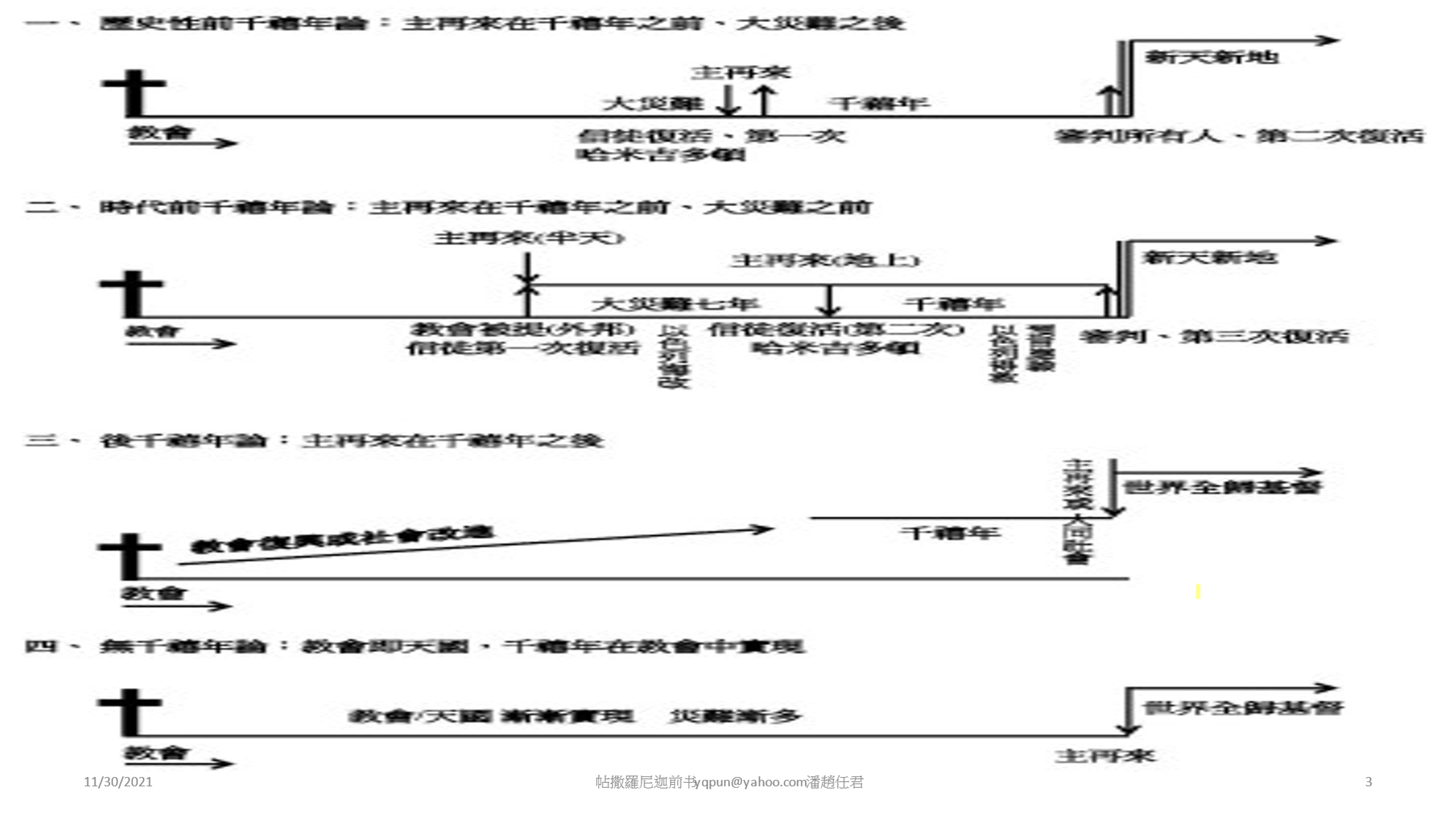 (I) 個人方面: 人觀 (ANTHROPOLOGY)   1. 靈魂體 (BODY-SOUL-SPIRIT)        A. 三元論 (TRICHOTOMISM)         帖前5:23, 來4:12, 林前2:14-3:4, 15:44        B. 二元論 (DICHOTOMISM)  路1:46-47; 10:27, 12:4, 23:46, 傳3:21, 12:7; 太27:50, 約19:30, 林            前15:50, 林後4:11, 5: 8,10    C. 有條件性的一元論 (CONDITIONAL MONISM)     體(BASAR) 創 6:3, 賽 31:3       (SOMA) 林前 7:4, 9:27, 13:3, 羅 12:1,2, 腓 1:20, 3:21                魂(NEPHESH) 創 2:7, 12:5, 46:27, 民 21:4,5        (PSYCHE) 羅 2:9, 13:1, 帖前 2:8, 腓 1:27, 弗 6:6          靈(RUACH) 創 45:27, 撒上 30:12, 王上10:5        (PNEUMA) 羅 1:9, 8:10,16, 林前 7:34, 加 6:182. 死亡與復活之間的過渡時期 (INTERMEDIATE STATE)    A. 人死後繼續有知覺的存在 (CONSCIOUS BEING AFTER DEATH):        林後 5:3-8, 腓 1:20-24, 太 10:28    B. 人是一個整體 (MAN IS A WHOLE PERSON)          來 9:27, 羅 14:8, 林前 15:22        C. 過渡時期是不完全或非正常的: 靈魂體復活才是完全救恩!         林前 15, 林後 1:10, 5:2-4        D. 樂園與陰間                     路 16:19-31, 23:433. 復活 (BODILY RESURRECTION)         林前 15:22   4. 有問題的理論: 	A.靈魂睡眠 (SOUL SLEEP)?          約 11:11-14, 林前 15: 6, 18, 20, 51 是指死亡	  	B. 靈魂滅絕? (ANNIHILATIONISM)          提前 6:16, 加 6:8 (是?)         可 9:48, 約 3:36, 10:27,28, 啟 20:10 (否!)                        C. 1. 煉獄 (PURGATORY)：是天主教用來描述信徒死後靈魂是人死後自認為需要反省被洁净的地方（或狀態）, 生人为死人祷告可以幫助他们得洁净。 (A) 沒有經文根據, 人死后要受审判（來9:27）： 天主教引用次經 II MACC 12:42-45. (B) 因信稱義: 羅3:21, 4:5, 加3:1-14, 弗2:8-9 (C) 基督降在陰間傳福音給死人聽? 彼前(1)3:18-20, (2)4:4-6 不信的死人不可以得救：路16:19-31, 來9:27(a)耶穌基督雖死, 靈性上復活, 他的靈在挪亞時代向他同世的人傳道, 這些人因在生前不信, 死後現在被禁于牢獄, 這是在挪亞洪水時所發生, 只有八人生還!  (b1)福音曾向已死的人在生時傳揚. (b2) 福音曾向在靈性死亡的人傳揚.解释彼前3:18-20D. 代替死人受洗?  林前15:29  4:13-18“v13 論到睡了的人，我們不願意弟兄們不知道，恐怕你們憂傷，像那些沒有指望的人一樣. v14我們若信耶穌死而復活了，那已經在耶穌裡睡了的人，神也必將他們與耶穌一同帶來. v15我們現在照主的話告訴你們一件事：我們這活著還存留到主降臨的人，斷不能在那已經睡了的人之先. v16因為主必親自從天降臨，有呼叫的聲音和天使長的聲音，又有神的號吹響，那在基督裡死了的人必先復活， v17以後我們這活著還存留的人必和他們一同被提到雲裡，在空中與主相遇；這樣，我們就要和主永遠同在. v18所以，你們當用這些話彼此勸慰.”  Q. 究竟1:10, 2:16, 5:9所说的审判与神的震怒, 在被提之前或之后发生? 与主再来的已睡圣徒是谁? 信徒(在基督台前)的审判在最后大审判之前, 之中或之后?“Parousia”这字直译是presence(英文)或显现(参林前16:17“到这里来”, 林后10:10“见面”, 腓2:12“在那里”).v13正如上述引言, 有些帖撒羅尼迦人为那些已死的人忧伤, 恐怕他们在主再来时被丢弃,  失了见证主再来荣耀时刻的经历, 保罗在此以睡了的人形容已死的圣徒, 显然他认为圣徒之死不过是过度和暫时性质（参林前7:39,11:30; 15: 6,18,20,51; 約11:11）. 基督徒相信(1)复活包括身体和灵魂, 在这节经文落实.(2)不是灵魂沉睡(soul sleep), (3)死亡非无意识而是“与主同在”(腓1:23). 对v12没有指望的非信徒外人, 他们没有复活的盼望. 对未来有恐惧和失落感, 对已亡亲友没有再来见的机会.v14 对信徒而言: 将来是与主同复活同作王(启21:4; 林前15:12, esp.v22,23)已死圣徒不单没有失落, 反而更好,“那在基督裡死了的人必先復活”, 主再来时把他们一同带来, v16“以後我們這活著還存留的人必和他們一同被提到雲裡，在空中與主相遇”; 一起经历复活作王, 分享与基督在一起的荣耀.死与睡: 畄意v14保罗说“耶穌死而復活”，信徒是“在耶穌裡睡了的人”. “睡眠”(koimaomai)在新约中被使用了18次. 只有三次(太28:13；路 22:45 和徒12:6)被用作自然睡眠的常规含义. 所有其他 15次(太27:52；约11:11,11,12；徒7:60,13:36; 林前7:39,11:30,15:6,15:18,15:20,15:51; 帖前4:13,4:14,4:15;和彼后3:4)它被用来表示死亡. 这个意思在林前7:39 中尤为明显，当时保罗提到如果妇女的丈夫koimao, 她有再婚的自由，以及当保罗谈论那些在他写林前15:6时已睡(死去)的目睹基督复活身体的见证人, 以及林前15:51已睡(死)的人复活时身体的变化. 在LXX的历史叙述中，这词的一个异体ekoimethe也被用来表示光荣的死亡，指的是以色列和犹大的国王“与他们的列祖同睡”时的死亡(在王下和 C代F中有36次). 在犹太天启文学中也有类似的死亡是睡眠的思想. 当时的希腊学者Lucretius和 Plutarch也很明显地使用睡眠来表示死亡. 保罗委婉地提到死亡，是在沿用当代安慰信的风格.i.e. 耶穌死, 信徒睡. 因为耶穌基督的死, 信徒不致于死而是睡. 耶穌的死承担了罪的工价(罗6:23), 在新约中提到信徒今生的死亡, 不说死而都说睡, 提到耶穌基督的死, 卻不说睡而都说死.我們信(1) 耶穌基督的死而复活, (2)“在耶穌裡睡了的人”, 他们在末日也复活, 主再来时把他们一同带来, 所以他们现在的死不过是睡而已,   帖撒羅尼迦人对复活这回事没有怀疑, 他们的问题是肉体死了的亲友, 在复活时的下落为何. 保罗在此向他们确定, 死了信徒在主再来时, 会与祂同来.v15 这节谈到在末日时未死的信徒会如何, 是预言未来.“照主的話”: 保罗下面的话並没有记载在福音中, 这情况並不希奇, 因为约翰也说(约20:30, 21:25):“耶稣在门徒面前另外行了许多神迹，没有记在这书上”, “耶穌所行的事還有許多，若是一一地都寫出來，我想，所寫的書就是世界也容不下了.”也有人以为这些话是耶穌基督亲自单独向保罗启示的.“我們這活著還存留到主降臨的人”: 保罗似乎认为主降臨的的时刻就在目前在他未死之前就会发生, 不过在其中他也涉猎到活着和死了的信徒的情况. 显然保罗並不知道神的时间表(参5:2 “因為你們自己明明曉得，主的日子來到好像夜間的賊一樣.”)“我們這活著還存留到主降臨的人，斷不能在那已經睡了的人之先”: 这里是有关复活的次序: 已經睡了的人先复活, 然后活着的人改变(transformed)成为复活的形体(参林前15:20, 51-53). 但保罗强调活着的人斷不能先于已經睡了的人复活.v16,17 这二节用“必然”三次, 保罗用積極的语态, 强调预言未来必发生之事: (1)”v16因為主必親自從天降臨，有呼叫的聲音和天使長的聲音，又有神的號吹響，(2)那在基督裡死了的人必先復活， (3)v17以後我們這活著還存留的人必和他們一同被提到雲裡，在空中與主相遇；這樣，我們就要和主永遠同在.”被提(Rapture拉丁文forcefully snatched up)14X in NT, (太11:12, 12:29, 13:19; 约 6:15, 10:12, 10:28, 10:29, 徒8:39, 23:10; 林后12:2, 12:4; 帖前4:17; 犹23, 启12:5. 它的词根 harpago 的意思是抓铁, 拖拽, 釣钩，可以用来拉起掉在井里的水桶. 在战争中，钩铁被扔向敌人的船只, 可以抓住船索，然后用来将船只拖到可以触及的范围内，以便登船或摧毁它.保罗在1:17用这个词来表示“被强行带走”. 4:17 与 林后12:2,12:4可能讲述了他自己被带到天堂的经历. 路加在使徒行传8章39用了类似的词，当时腓力被主的灵“提”起来，再也看不见了. 同样，在启示录中，女人所生的孩子被“提到”到​​神的宝座前，以保护她免受龙的攻击. 它可能具有选择性地强行“拉出”某人的含义. 天上发生(神所做)之事: (a)“主必親自從天降臨”,(b)“有呼叫的聲音和天使長的聲音，(神的不同声音)”,(c)“又有神的號吹響”. Q.上述三種声音是一样的或是不同?                                       呼叫的聲音: keleuma英文直绎是loud command, 显然是会有命令authority的聲音， 字源出自驾马车之人向马的嘶喝, 或猎人向猎狗的呼喝. 这儿发声的主人是基督.                                                        天使長的聲音: 天使長是指那一位? 米迦勒(Michael)或加百列(Gabriel), 这里没有冠词(article), 所以並非专称. 犹大书比较显明地指出天使长是米迦勒.                                                                神的號: 参太24:31也提到号角声.   v17 保罗比较太24:30-31与帖前4:15-17记载的异同:       参末世论图表有关事情发生的次序. 重点是已經睡了的信徒, 必先复活, 然后活着的信徒被提, 二者空中与主相遇, 这是与基督与亲友重聚(reunion)的时刻.                                                                雲裡，空中通常用作形容神显现的景象.                                  那时我们与主永远同在.v18彼此勸慰(encourage),说明神能胜过死亡, 无论生与死都不能超越神的大能大力, 所以我们要如此彼此勸慰.第七课 5:1-8 复活与末世论VI. 教义上的劝勉: 复活与末世论(4:13-5:11)主再来的日期(5:1-3)第五章:v1弟兄們，論到時候, 日期，不用寫信給你們， v2因為你們自己明明曉得，主的日子來到好像夜間的賊一樣. v3人正說平安穩妥的時候，災禍忽然臨到他們，如同產難臨到懷胎的婦人一樣，他們絕不能逃脫.论到时候, 你们日期, 你们应该已曉得. 不用我㝍给你们.主的日子來到好像夜間的賊一樣.正說平安穩妥的時候，災禍忽然臨到他們.如同產難臨到懷胎的婦人一樣.他們絕不能逃脫.上文提要: 保罗解答帖撒羅尼迦人对复活的问题: 死了的亲友和活着存留的人, 在主再来时的下落为何? 和主再来的事在什么时候会发生.   v1“論到時候, 日期，不用寫信給你們， 因為你們自己明明曉得.”似乎保罗是说当他以前探访他们时已与他们面谈此事(時候,日期). 保罗盼望他们已经学到.                                                                時候 chronos, 英文chronological, times时间顺序.                   日期kairos, 英文dates, appropriate season适当时候.v2明明曉得akribos: 字义有准确曉得之意. 他以前已与他们面谈此事, 后来他们又来信问保罗.v2主的日子:                                                           在旧约: 主要是用作㝍国家群体被审判的日子一般先知书、指到列国受审判, 摩5:18却强调以色列也会受审判.                                     在新约: 仍是被审判的日子, 但却联系父与子(腓1:6), 有异于旧约之处是不再指群体而是指针对个人的审判: 每个人都要面对此审判.v2主的日子來到好像夜間的賊一樣:                                       是指不能说清楚是什么时间(uncertainty, unpredictable), 下文又说是无可避免的(inevitable).v3“人正說平安穩妥(peace and security)的時候，災禍忽然臨到(false security)                                                          时态是现在进行式: 正說的時候，災禍忽然臨到. 参路21:34,“ 那日子就如同網羅忽然臨到你們.”                                            “如同產難臨到懷胎的婦人一樣，他們絕不能逃脫.”双重负面(double negative, by no means escape), 產難的婦人比喻忽然性(suddenness)的无何避免(inevitability).5:4-11“v4弟兄們，你們卻不在黑暗裡，叫那日子臨到你們像賊一樣. v5你們都是光明之子，都是白晝之子. 我們不是屬黑夜的，也不是屬幽暗的. v6所以，我們不要睡覺，像別人一樣，總要警醒謹守. v7因為睡了的人是在夜間睡，醉了的人是在夜間醉. v8但我們既然屬乎白晝，就應當謹守，把信和愛當做護心鏡遮胸，把得救的盼望當做頭盔戴上. v9因為神不是預定我們受刑，乃是預定我們藉著我們主耶穌基督得救. v10他替我們死，叫我們無論醒著、睡著，都與他同活. v11所以，你們該彼此勸慰，互相建立，正如你們素常所行的.”  v4,5主的日子  光明之子，白晝之子                                  v4,5你們卻不在黑暗裡, 世界在黑暗裡, 光明对比黑暗, 黑暗是现今的世代, 耶稣基督救我们脱离黑暗, 祂是光, 照在我们內心, 我们走在耶稣基督的光中.(参约1:4-9, 约一1:5). 在耶稣基督的改变之下,光明之子的特色是成为光明，白晝之子的特色是成为白晝.                                    v6“所以，我們不要睡覺”, 除了4:13,14的意思之外还加上道德上的冷淡(morally indifferent).                                             v6,7“所以，我們不要睡覺，像別人一樣，總要警醒謹守. v7因為睡了的人是在夜間睡，醉了的人是在夜間醉.” 警醒謹守对比睡觉醉酒, (警醒謹守双互进行), 睡觉醉酒都在亱间进行.在这里是比喻性质, 不是真的睡觉醉酒, 而是劝他们在灵里不要沉睡生活上不要过份(醉), 要保持均衡就是警醒謹守, 謹守(self control)的喻意形象源自賽59:17(弗6:14-17).                   v8“但我們既然屬乎白晝，就應當謹守，把信和愛當做護心鏡遮胸，把得救的盼望當做頭盔戴上.”                                                这里继续说明如何谨守, 回到v4,5继续说明光明之子.                   (1)把信和愛當做護心鏡遮胸，                                       (2)把得救的盼望當做頭盔戴上. 得救的盼望林后一10:「祂曾救我们脱离那极大的死亡，现在仍要救我们，并且我们指望祂将来还要救我们。」   信望爱: 頭盔, 護心鏡都是罗马兵丁的装备.                               (1)帖撒羅尼迦人在信和爱上已有根底, 现在要以这些来保护自己.            (2)得救的盼望, 是在末日审判中避过神的忿怒(delivered from God’s wrath in eschatological time), 並且被耶稣基督拯救.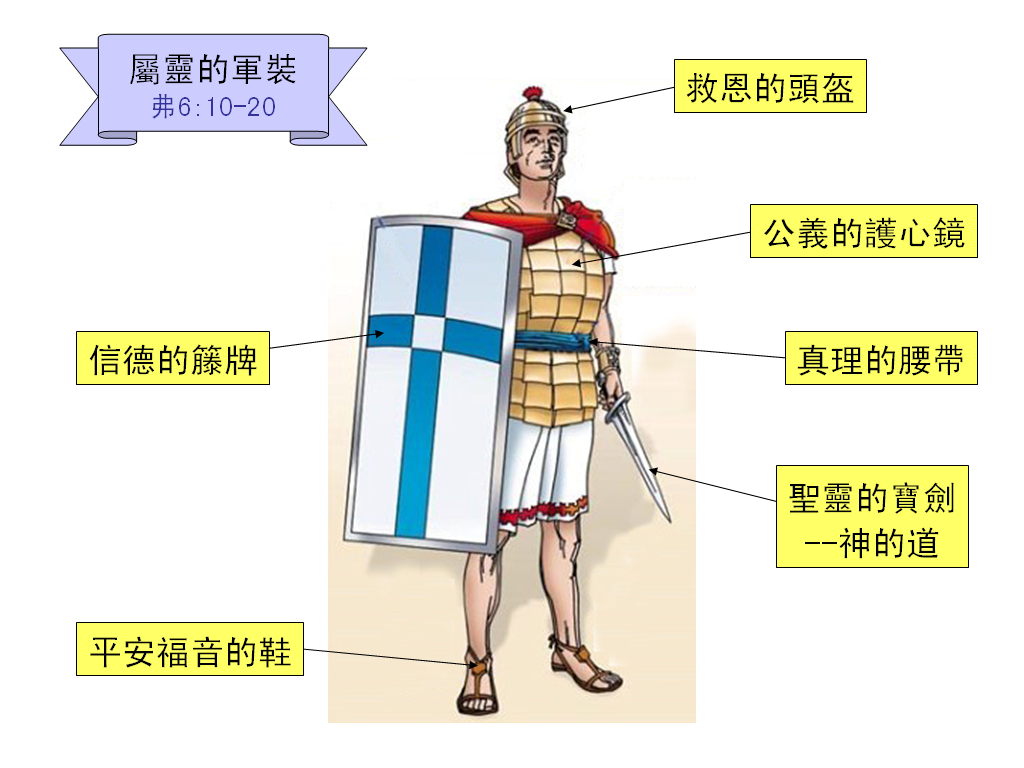 https://image.slidesharecdn.com/6-10-24-171022040401/85/-9-320.jpg?cb=1668515304Q1.“光明之子不在黑暗裡”是什么的意思?Q2. 主的日子指什么? 为什么保罗没有把年月日告诉我们？Q3. 为什么保罗说主的日子臨到你們像賊一樣?Q4. 光明之子有什么特征? 你觉得你是光明之子还是黑暗之子?Q5. 光明之子要如何为主的日子作预备?    v8信望爱三样並重可以强化信徒目前和将来的试練与疑虑並且使信徒有快乐有信心迎接主再来的拯救.                                              兵士戴上頭盔護心鏡是平衡现今的职责(obligation)和将来的期望(expectation).                                                     “我們”在此保罗用的是hemeis(emphatic强调式), 而不是普通的我們, 而是我們基督徒, 我們白晝之子向含义.                                  “谨守”一词, 有当值兵丁的关連性意义, 仵以在此保罗用軍装来描述.  这个句子向动词是不定过去式(aorist participle, putting on), 意指是一次穿上永远的不断地穿上.                                              有关軍装的经文保罗在多处用过(罗13:13-14,林后6:7,10:4; 弗6:13-17), 但细兯有异. 弗6以公义当作护心镜, 信德当作盾牌，救恩当作头盔. 所以不过分强调重要的是兵士的形象来自赛59:17, 耶和华是全副武装的战士，“他以公義為鎧甲，以拯救為頭盔，以報仇為衣服，以熱心為外袍.”帖前的主题强调将来的盼望, 保罗特别显示出这盼望的不是寻常, 而是有确据的盼望, 包含现在和将来的拯救.Q1.请提出圣经中其他有提及軍裝的经文.Q2.在此保罗用軍装来描述那些部分分别代表信徒的什么质素/性格.Q3.帖前5:8的对象/听众是谁? 请反省自己有没有穿上这些軍装? 有什么可以改进之处?  第八课: 5:9-28 复活与末世论,在教会中相处应有的态度与行为  5:9-11 “v9因為神不是預定我們受刑……v11所以，你們該彼此勸慰”     陈明上述的儆酲谨守, 作白晝之子, 操練信望爱和有得救盼望原因.          v9 正负两面说明神权能的旨意上.                                     根据上述4:14-17的末日程序, 当神的震怒臨到普世人类之时, 信徒将会被提到天上, 这是神所命定安排好的计划和旨意. 正面来说,“我們主耶穌基督得救(中文译得好)”. 我们是接受神的救恩, 而不是主动找到或取得救恩(gain salvation). 即神主动地寻找我们, 我们才得着救恩.这句有预定论之意, 无可否认, 神在創世以前的旨意, 是已在基督耶稣里揀选我们(弗1). 而且是籍着基督耶稣(神), 而不是籍着人的行为. 既是出于神, 帖撒羅尼迦人就无须为将来忧虑.                                                           v10“他替我們死，叫我們無論醒著, 睡著，都與他同活”: 祂死我活.     他(基督耶稣)死引致我们活: 帖撒羅尼迦人应该早已晓得这重要教义, 所以保罗在此无需要详细解释.保罗仍是再提点帖撒羅尼迦人这个教义的目的在于“同”字(就是連结union), 我们无论是死是活都与基督耶稣連结一起. 而且当主再来时我们无论死(已睡)活(醒着)之人, 都因与基督耶稣連结而活(身体和灵性).                                                           与主联合同死同活(union with Christ),（参加2:20, 罗6:1-11）.       同死: 同钉十架向罪死, 我信祂在十字架上代替我们死了, 信主时是我愿意与主联合,愿意承认祂在十字架上死了时, 我的罪身(旧人)也与祂一起死了. 受洗仪式是代表:下水-被埋葬.                                          同活: 基督耶稣复活胜过死亡, 我与主联合, 与祂同复活, 活出新生的样式: 新人活了. 受洗仪式(有人否认)是代表:出水-与主同复活. Q1: 有人得救有人沉论公平吗? 你如何理解预定论?Q2. “我們若是與基督同死，就信必與他同活.”(罗6:8)何解? 祂的死和活如何成为我们的死和活? 你有这体验吗? 什么是死和活?    v11所以，你們該彼此勸慰，互相建立，正如你們素常所行的.”(見4:18相似的话.)说明下列的劝慰是基于上述的教训.                              “彼此勸慰，互相建立”, 是教会成长的基础保罗在林前3:9-17, 弗2:21-22, 都讲到教会像房子, 信徒同被建造, 成为圣灵居所, 彼前2:5也说到我们是活石被建造成为灵宫.Q.依照保罗的教训教会团契中应如何交往如何对话?VII. 一般性的劝勉(5:12-22) 在教会中相处应有的态度与行为.v12-13 如何对待教会中的领袖(对领袖)v14-15对待教会中的其他人(对别人)v16-18 自己在教会中的责任(对己)v19-22 对教会聚会的操守(对聚会)在v12-22中保罗教训信徒在教会中如何相处包括四方面: 对领袖, 对别人, 对己, 对聚会.                                                            “v12弟兄們，我們勸你們敬重那在你們中間勞苦的人，就是在主裡面治理你們, 勸誡你們的. v13又因他們所做的工，用愛心格外尊重他們. 你們也要彼此和睦. v14我們又勸弟兄們，要警戒不守規矩的人，勉勵灰心的人，扶助軟弱的人，也要向眾人忍耐. v15你們要謹慎，無論是誰都不可以惡報惡. 或是彼此相待，或是待眾人，常要追求良善. v16要常常喜樂，v17不住地禱告， 18凡事謝恩，因為這是神在基督耶穌裡向你們所定的旨意. v19不要消滅聖靈的感動，v20不要藐視先知的講論. v21但要凡事察驗，善美的要持守，22各樣的惡事要禁戒不做.  1. v12-13如何对待教会中的领袖(对领袖)“我們勸你們”: 保罗以一个团队, 劝另一个团队的态度开头, 立下一个彼此敬重的基础与态度来说话(不是敎训的口吻).                           v12-14可以分成三个群体: (a)“在你們中間勞苦的人”:像保罗和你们的团队.(b)“在主裡面治理你們”的人:长老执事.(c) “勸誡你們的”人.在你們中間“不守規矩的人”.(1)“敬重(eido:to have regard for, to cherish)那在你們中間勞苦的人.”这是主要的对象其他两个群体从此群演绎.                                                        “那在你們中間勞苦的人”是指保罗和他团队的自称(2:9).              “在主裡面治理你們”的人, 是指跟随保罗的当地领袖他们是学保罗的样式带领敎会. 治理(proistemi: over you在你们上头之意, 显然帖撒羅尼迦敎会已有些教会组织由这些治理的人领导教会(stand over the assembly). 治理还有另一个含义: 显示这些领袖诚心要照顾教会的进展为所治理的教会好处着想(interested in the welfare of the church). 欄阻教会內有混乱(anarchy), 但治理并不等于用这地位来管轄教会, 强制必然是错的, 特别是在信徒之间, 更不能如此轄制. 信徒与耶稣基督联合, 顺服领袖, 是顺服神, 对神的事奉, 而领袖是向神负责, 是神交给他们带领会众的责任. 他们不可妄用这权力. 畄意这治理的权力是委任交付一群人, 而不是一个人.(个人的权威只属于使徒).“勸誡你們的”人, 勸誡(noutheteo, admonish, give instruction 教导, 指示, 传递知识. 勸誡一定要指出对方的不是, 常常会得罪人, 不被接受, 被律制disciplined通常都不是一件愉快的事, 但这操練是无可避免的. 所以保罗劝帖撒羅尼迦人, 要敬重这些领袖.                                 v12 的第一群人一般来说, 就是教会中的长老, 他们的资格, 可见于提前3:1-2,5:17, 多1:5. 这些人在教会初期就已存在(徒11:30,14:23).           v13“用愛心格外尊重他們.”(in highest regard in love). 尊重 hegeomai, esteem, 这儿的尊重不是一般的尊重, 而且要用愛心格外尊重他 們. 保罗讲完关于劳苦治理劝诫这三种人之后, 作结论说:“你們也要彼此和睦.” 似乎帖撒羅尼迦教会中彼此的关系並不理想.所以保罗在下面更指出其中的不良份子.                                                     v14 这里的勸弟兄們所用的原文parakaleo(字英绎urge), 比上述v13 ask语气更强更有权柄和命令成份, 用的语态不再是infinitive而是imperative (極重要的,緊急的,迫切的).(1)“警戒不守規矩的人those that are idle (ataktos懒散)”: 显然此类人已在帖撒羅尼迦教会中出现.(2)“勉勵(paramutheomai: encourage, comfort安慰)灰心(timid, fainthearted)的人”. 根据第四章, 帖撒羅尼迦人中当时有人因在主里的亲友死去而伤痛, 不 知主再来时他们会如何, 所以保罗要教会去安慰鼓励这群人.(3)“扶助軟弱的人”是指在社会道德上(圣洁不同流合污,參4:3-8), 和灵性上(因被逼迫而怌疑信仰, 包括有异教信仰背景之人和对“在基督里的自由”等).(4)“也要向眾人忍耐(makrothumeo: slow to anger不輕易发怒就是忍耐”.            v15“不可以惡報惡”， 耶稣基督在登山宝训中(太5:38-42), 回答一个文士以出21:23-24 “以眼还眼, 以牙还牙”的律法质问, 祂说文士是朽曲摩西律法, 来合法化公报私仇的罪. 耶稣基督以正面的态度来回应: “有人打你的右脸，连左脸也转过来由他打； 有人想要告你，要拿你的里衣，连外衣也由他拿去； 有人强逼你走一里路，你就同他走二里.” 也要爱仇敌(太5:43-44). 保罗在此是承传耶稣基督的教训在罗12:17-21更尽一步: “尽力与众人和睦…不要自己伸冤，宁可让步，听凭主怒…因为你这样行，就是把炭火堆在他的头上”, 这是基督徒成熟的表现, 保罗在这里说无论是“彼此相待，或是待眾人”，都要“追求(要竭力, 不可随便)良善”(agathos, kind,恩慈对人有好处的). 基督徒在社会不义, 恶人欺诈之下, 要以善胜恶是非常不容易.Q.基督徒在什么的时候要用以善报恶的原则, 什么的时候要争取公义, 和公平待遇?                                                            v16-18 对己: 在教会中对自己应有的內在态度(三重奏triplet): (1)“要常常喜樂”，(2)“不住地禱告”，(3)“凡事謝恩”. (1)v16“要常常喜樂”:这教训追源到登山宝训的八福太5:10-12:“为义受逼迫的人有福了…应当欢喜快乐，因为你们在天上的赏赐是大的.”基督徒的喜乐常常是在最晋劣的环境下经历; 在书中伤痛常常与喜乐并提如林后6:10:“似乎忧愁，却是常常快乐的”, 帖前1:6: “並且你們在大難之中蒙了聖靈所賜的喜樂.”v16注重常常喜樂, 在帖撒羅尼迦教会当时受逼迫的情况下, 是十分不容易的.(2)v17“不住地禱告”: 这是要常常喜樂的祕诀, 不住地非指不停地开声念念有词的开口祷告, 而是一种凡事依靠神的态度, 经常与神交通, 是以一个凡事以向神祷告的心态来过活. (3)v18“凡事謝恩”(give thanks in all circumstances). 因为“我們曉得萬事都互相效力，叫愛神的人得益處”(罗8:28), 所以一切发生之事都有神的美意, 不如意之事, 只是暫时性和部分性的, 神的整全计划是美好的, 所以基督徒可以“凡事謝恩”, 不能如此作乃是对神缺乏信心(像不信的人一样:罗1:21)                                               v18b“因為這是神在基督耶穌裡向你們所定的旨意”: 是指上述的三重奏奏. 神在基督耶穌裡: 在律法下无法做到律法, 只能粉飾外表行为, 不能改变內心, 只有在与基督耶穌联合下的新人, 內心更新, 才能遵从. 这三点是得胜基督徒的标志, 也是基督耶穌登山宝训的精华.v19-22:“v19 不要消灭圣灵的感动，v20 不要藐视先知的讲论；v21 但要凡事察验，善美的要持守，v22 各样的恶事要禁戒不做.”                      对教会聚会的持守和责任.                                           (1) v19不要消灭圣灵的感动. (2) v20 不要藐视先知的讲论；(3) v21 但要凡事察验，善美的要持守，(4) v22 各样的恶事要禁戒不做.             (1)“v19不要消灭圣灵的感动.”特别指圣灵感动一个人向别人的服事(ministries), 但这里是指在教会团体中的彼此服事（而非讲台）， 包括话语与行为上的服事. 消灭：已经发生的不要消灭, 这种运作已在帖撒羅尼迦教会中进行. 在林前14保罗已針对方言恩赐等的过份行为的处理在此保罗叫帖撒羅尼迦教会不要过份压制圣灵的恩赐在有规举合宜的情况下施展是可以造就教会的(edify), 教会领袖要在两者之间平衡处理.                      (2) “v20 不要藐视先知的讲论”；帖撒羅尼迦教会好像与哥林多教会一样在这方面有问题(林前14:1). 先知的讲论是宣讲神旨意和教训(forthtelling)和预言未来(foretelling)的恩赐. 显然当时帖撒羅尼迦教会那些不守规矩的人, 误用这恩赐说假预言基督的再来, 因此引起会友对预言的反感, 以致不听住何预言, 保罗促他们不要矫枉过正, 合适的先知讲论(教训与预言)可以造就教会.                                                           (3)“v21 但要凡事察验，善美的要持守”: 倒行对称架构(chiastic structure:v19-22)的中心:前后恶(v19,22), 中间善(v21); 在善与恶忡间要察验(特别的事如:参林前12:3,10;14:29, 约一4:1-3), 这里是一般的察验那些可以造就教会的美善: (罗12:2b):“ 察驗何為神的善良, 純全, 可喜悅的旨意.”                                                           (4) “v22 各样的恶事要禁戒不做.” 各(pas:all)样(eidous: kind, appearance)的恶事(ponērou: of evil: everything of evil): 遠离禁戒所有的恶事.v23-28 “v23愿赐平安的　神亲自使你们全然成圣. 又愿你们的灵与魂与身子得蒙保守，在我主耶稣基督降临的时候，完全无可指摘. v24 那召你们的本是信实的，他必成就这事. v25 请弟兄们为我们祷告. v26 与众弟兄亲嘴问安，务要圣洁. v27 我指着主嘱咐你们，要把这信念给众弟兄听. v28 愿我主耶稣基督的恩常与你们同在.”                                              结论: 祝祷与结语.                                                 v23 正如上文的第一主题: 以主再来作结论(3:11-13).第五章的行为不易做到, 保罗提醒他们能力来自神, 人不能做, 但神凡事都能. 他描写神是赐平安的神.                                                                                                                                                      全然成圣(sanctified through and through, entirely), 是神透过我们在我们里面的工作.                                                      灵与魂与身子得蒙保守: 灵与魂与身子不一定是保罗的三元论的人观保罗在这儿不是分析人的本性(nature)(可12:30: 四元; 林前7:34: 二元), 这里是指整个人(一元: 有下列文法上的支持:全然(preserved whole holoteles: 原文是complete with all parts的意思:参雅1:4“完備holokleros，毫無缺欠”). 保罗有可能連系罗12:1”將身體(全人)獻上，當做活祭.”                      无可指摘(blameless): 在我主耶稣基督降临的时候是审判之际无可指摘, 保罗祝祷提到神保守你们直到主再臨.                                   “v24 那召你们的本是信实的，他必成就这事.” 保罗说不是他而是神是信实的. 祂有信实但也必成就（有doing行事之意）, 我们的神有信也必行. “v25 请弟兄们为我们祷告”: 保罗虽然有能力也要人为他代祷.         “v26 与众弟兄亲嘴问安，务要圣洁.”（1）亲嘴问安是古代習慣,(2)通常是主人向客人亲咀,(3)男亲男, 女亲女.(4)亲脸(cheek)而非咀,(5)信徒在聚会和圣餐时彼此亲咀. 当时坊间滥用亲咀礼, 所以保罗促他们圣洁.          “v27 我指着主嘱咐你们，要把这信念给众弟兄听.” 保罗嘱咐此语气很强, 可能因为(1)教会有分裂(应该不很严重), (2)帖前是早期信件, 可能当时还未有公开念书信的情况.(3)当时教会不易一起聚会, 所以保罗希望整个教会一有机会聚合一起时要念这信.(4)念:当时可能有人是文盲.只能听, 所以保罗怕这些人不在㘯, 可能錯过听信的机会, 希望每人都看到和听到他的信.             “v28 愿我主耶稣基督的恩常与你们同在.”这是保罗常用问候的方式.  Q.依照保罗的教训信徒在教会应如何相处:对领袖, 对其中的不良份子, 对灰心的人, 对軟弱的人, 对众人, 对己?太24:30-31帖前4:15-171人子驾云而来信徒在云中2天使召集被揀选者人子亲自召集信徒3没有提及复活提及复活4没有提及次序主要题目是复活次序